Bloque de materias troncais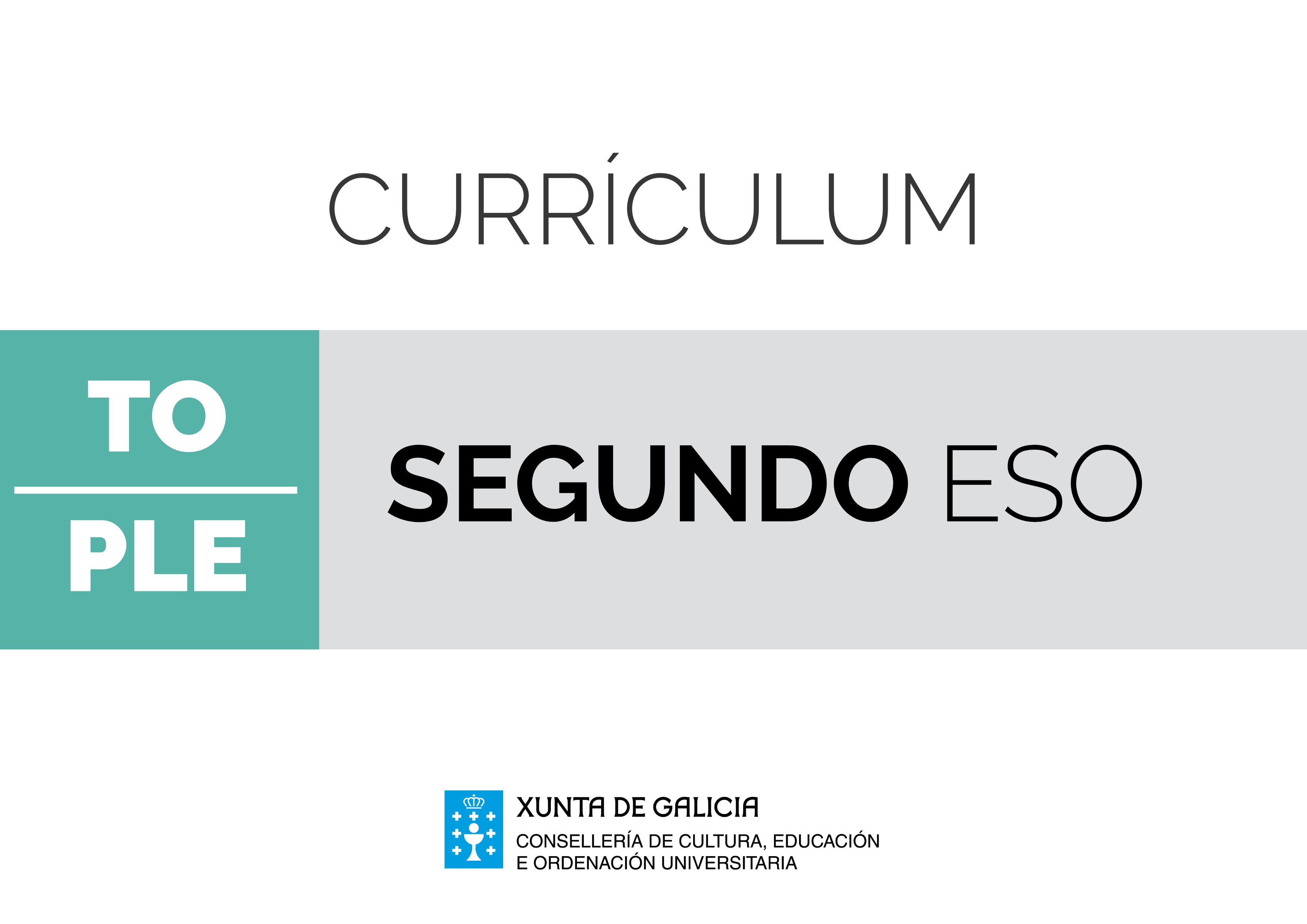 Primeira Lingua EstranxeiraIntroduciónO papel heurístico das linguas constitúe un reto para o sistema educativo, pois son instrumento de comunicación e de interacción social, de conservación e transmisión de coñecemento, de participación cidadá na vida social, de investigación, creación, experimentación e descuberta. E as linguas achégannos ao xeito de vida e ás formas de pensamento doutros pobos e dos seus patrimonios culturais.A lingua apréndese non para falar, ler ou escribir sobre a lingua, senón para falar, ler e escribir sobre emocións, afectos e aventuras, sobre o mundo; como medio das relacións interpersoais e recoñecemento da alteridade, motor do noso pensamento e das nosas reflexións, e porta de acceso ao coñecemento. Neste marco, a formación lingüística no contexto escolar é un instrumento para a equidade, xa que debe facilitar os medios necesarios para comunicar no ámbito educativo e na vida profesional e social, nomeadamente en contextos formais e educativos, e tamén sensibilizar cara a usos creativos e lúdicos das linguas, e achegar ao patrimonio literario e cultural que estas propician. O Consello de Europa, a través de sucesivos proxectos, está comprometido nunha política lingüística dirixida a protexer e desenvolver a herdanza lingüística e a diversidade cultural de Europa como fonte de enriquecemento mutuo, así como a facilitar a mobilidade persoal dos seus cidadáns e das súas cidadás, e o intercambio de ideas. O Marco Común Europeo de Referencia para as linguas (MCER), publicado en 2001, é un documento de particular transcendencia non só como ferramenta práctica para propiciar a reflexión sobre o ensino das linguas e a transparencia de cursos, programas e titulacións entre os Estados e dentro deles, senón tamén polo recoñecemento da competencia plurilingüe e intercultural, que transcende o concepto de multilingüismo, no seu día piar dos enfoques das políticas lingüísticas máis abertas ao recoñecemento da diversidade. Hoxe, o MCER constitúe unha referencia para proxectos e documentos clave do Consello de Europa, como a "Guía para a elaboración e posta en marcha de currículos para unha educación plurilingüe e intercultural" (2010), na que se desenvolve a noción de plurilingüismo como eixe dun enfoque centrado na rede de relacións entre distintas linguas e culturas. Nesta mesma liña, enmárcanse o informe do Foro Intergobernamental Europeo titulado "O dereito dos estudantes á calidade e á equidade en educación. O papel das competencias lingüísticas e interculturais", mantido en Xenebra en novembro 2010, e a Conferencia Intergobernamental "Calidade e inclusión en educación: o papel único das linguas", mantida en Estrasburgo en setembro de 2013. En ambos os foros europeos, recoñécese a importancia da competencia lingüística e da circulación de competencias entre as linguas para lograr un maior dominio da linguaxe, clave para a inclusión social e o éxito escolar.A educación plurilingüe e intercultural considera, con carácter xeral, a aprendizaxe de todas as linguas e culturas e, de xeito específico, os enfoques plurais transversais e integradores no seu ensino e na súa aprendizaxe. A súa finalidade é retirar barreiras artificiais entre as linguas, encerradas tradicionalmente nos sistemas escolares en compartimentos estancos, e promover o uso integral do repertorio lingüístico, discursivo, estratéxico e intercultural que posúe o alumnado e que vai adquirindo ao longo das súas diversas experiencias lingüísticas dentro e fóra do ámbito educativo. Así, o/a aprendiz plurilingüe realizará transferencias dos coñecementos e experiencias lingüísticas adquiridos nunha lingua para abordar tarefas de comunicación, creación e aprendizaxe noutra lingua diferente. Esta capacidade de transferencia non só permite descubrir as regularidades dunha lingua total ou parcialmente descoñecida e relacionalas, desde o punto de vista teórico, coas regularidades observadas noutras linguas que coñece, ou identificar termos emparentados en todas as linguas, senón que, ademais, promove a tolerancia perante palabras descoñecidas, nomeadamente importante nos contextos de comprensión que necesitan a fluidez, como son a lectura extensiva e a comprensión de textos orais sen posibilidade de verificación do entendido. A competencia plurilingüe facilitará, así, a inferencia de significados e o desenvolvemento de competencias heurísticas eficaces para identificar os elementos esenciais e secundarios nun texto descoñecido.Pola súa banda, mediante o diálogo intercultural póñense en xogo dispositivos de relación social esenciais, como son o recoñecemento do outro como lexítimo, o reforzamento da identidade propia no recoñecemento da identidade das demais persoas, a aceptación da diversidade persoal, social e cultural, e o respecto polos dereitos fundamentais.No contexto escolar, a aprendizaxe das linguas está dirixida ao logro de obxectivos similares, aínda que con diferentes niveis de dominio. Por iso, un estudo integrado de todas as linguas posibilita, por unha banda, que os contidos, as estratexias e os procesos traballados nunha lingua sexan igualmente utilizados nas actividades lingüísticas de comprensión e produción nas demais e, por outra, que se poida focalizar, no proceso de ensino e aprendizaxe, nos elementos diferenciadores e en todos aqueles aspectos que teñen incidencia directa na capacidade de comunicarse adecuadamente. Xa que logo, o coñecemento morfolóxico ou léxico dunha lingua pode axudar á comprensión noutra lingua; as estratexias de comprensión de lectura desenvolvidas nunha lingua poden ser transferidas para a lectura noutros idiomas; o coñecemento da estrutura dos textos descritivos permitirá producilos en calquera lingua; e o coñecemento das normas que ordenan as relacións entre xeracións, sexos, clases e grupos sociais nunha lingua informa e sensibiliza sobre a necesidade de coñecer e respectar as normas que rexen a dimensión social do uso da lingua noutra comunidade lingüística.Por outra parte, o tratamento integrado das linguas debe considerar o punto de partida diferente de cada unha delas. Daquela, non se pode esquecer a situación de minorización da lingua galega, que cómpre atender e dinamizar adecuadamente. Con esa finalidade, é preciso favorecer o uso e a aprendizaxe desta lingua de xeito que se impulse a súa normalización e se venzan as dificultades da súa menor presenza e repercusión social, motivadas en moitos casos por prexuízos cómpre desmontar e superar. O alumnado galego debe rematar a súa escolarización co nivel de usuario/a competente nas dúas linguas oficiais, galego e castelán, o que implica a utilización adecuada e eficaz de ambas as linguas nun amplo repertorio de situacións comunicativas, propias de diferentes ámbitos, cun grao crecente de formalidade e complexidade. Finalmente, a situación de sociedade multilingüe e plural en que vivimos solicita un enfoque metodolóxico de carácter plurilingüe que potencie o desenvolvemento comunicativo do alumnado nas linguas que adquira ao longo da súa vida, con independencia da diferenza de fins e niveis de dominio con que as utilice, e que o faga consciente da riqueza que supón ser unha persoa plurilingüe para o desenvolvemento cognitivo e social, e para o éxito escolar. Isto implica un tratamento integrado das linguas que o alumnado está a aprender nas aulas. No caso das áreas de Lingua castelá e literatura e de Lingua galega e literatura, os currículos presentan contidos similares en gran medida, e unha distribución igualmente similar en cada un dos cursos que conforman a educación secundaria obrigatoria e o bacharelato. Evidentemente, cada lingua ten as súas características propias, que requiren un tratamento e un traballo específico, pero hai determinados aspectos do currículo que, pola afinidade ou similitude que presentan en ambas as áreas, precisan ou ben ser abordados de maneira parella, ou ben ser presentados só nunha lingua pero traballados e practicados en cada unha delas, e utilizar a mesma terminoloxía nas dúas linguas para non dificultar innecesariamente o proceso de aprendizaxe do alumnado. Daquela, o profesorado implicado no proceso de ensino e aprendizaxe de Lingua castelá e literatura e de Lingua galega e literatura, en cada curso de ambas as etapas, deberá organizar o seu labor nun currículo integrado, que transcenda as respectivas linguas nas que un/unha aprendiz sexa capaz de comunicarse. Isto supón recoñecer a existencia dunha competencia global para a comunicación lingüística e implica non só evitar a repetición de contidos naqueles aspectos comúns á aprendizaxe de calquera lingua, como son as estratexias de lectura ou o proceso de escritura, a tipoloxía textual ou a definición de termos lingüísticos, senón tamén, e especialmente, priorizar a realización de actividades comunicativas de produción e comprensión de textos orais e escritos, pois destas depende o desenvolvemento da competencia xeral en comunicación lingüística.Ademais, nos centros docentes teñen presenza linguas estranxeiras, que tamén son abordadas na aula desde un enfoque comunicativo e intercultural, xa que o coñecemento dos valores e as crenzas compartidas por grupos sociais doutros países resulta esencial para a comunicación nesta sociedade globalizada. Así, para o tratamento integrado de linguas é preciso que, igual que acontece non caso das dúas linguas cooficiais, haxa unha coordinación entre o profesorado destas e o de linguas estranxeiras, para evitar a repetición de contidos na liña das que se mencionaron para as linguas ambientais, e para unificar a terminoloxía. Non se pode esquecer que o achegamento do alumnado á lingua estranxeira se produce, na maior parte dos casos, partindo das linguas próximas, a materna e ambientais.Igualmente presentes nas aulas están as linguas clásicas, o latín e o grego, cuxo estudo a nivel fonético, morfosintáctico e léxico proporciona unha sólida base para o perfeccionamento no manexo doutras linguas. Estas desempeñan, logo, un papel salientable como soporte lingüístico da maioría das linguas e para a comprensión do léxico culto que forma gran parte da terminoloxía científica e técnica actual nas linguas que o alumnado coñece ou estuda. Todo isto sen esquecer o enriquecemento cultural que lle proporciona o coñecemento dos diferentes aspectos que se inclúen na civilización clásica, berce da Europa actual, como son, entre outros, a mitoloxía, a relixión ou as súas creacións literarias e artísticas, que tanta influencia tiveron en épocas posteriores e seguen a ter hoxe en día. Por tanto, é esencial a incorporación das linguas clásicas ao currículo integrado das linguas, para reforzar a reflexión lingüística do noso alumnado e fortalecer o seu acceso á cultura literaria. Resulta obvio que para a posta en práctica destes currículos integrados e o logro dos obxectivos plurilingües e interculturais que se perseguen, o profesorado é un elemento determinante, xa que deberá potenciar unha metodoloxía adecuada para levar a cabo enfoques comunicativos e proxectos plurais e transversais, promover a reflexión metacomunicativa e metalingüística e o contraste entre linguas, ou asegurar accións coordinadas entre os departamentos lingüísticos para decidir, entre outros, desde que lingua abordar o estudo dos xéneros discursivos ou as estratexias e os procesos cognitivos que están na base das actividades lingüísticas. A finalidade é construír en cada centro docente a coherencia pedagóxica no ensino das linguas. As materias cuxos currículos se desenvolven ao abeiro desta introdución, as de linguas, teñen como obxectivo o desenvolvemento da competencia comunicativa do alumnado, entendida en todas as súas vertentes: pragmática, lingüística, sociolingüística e literaria. Daquela, achegan as ferramentas e os coñecementos necesarios para se desenvolver satisfactoria e eficazmente en calquera situación de comunicación da vida privada, social e profesional. Eses coñecementos, que articulan os procesos de comprensión e expresión oral por unha banda, e de comprensión e expresión escrita por outra, constitúen instrumentos esenciais para a aprendizaxe no ámbito educativo e, posteriormente, ao longo da vida.A reflexión literaria, presente nun bloque de contidos nas linguas ambientais, o galego e o castelán, e nas linguas clásicas, a través da lectura, mediante a comprensión e a interpretación de textos significativos, favorece o coñecemento das posibilidades expresivas da lingua, desenvolve a capacidade crítica e creativa dos/das estudantes, dálles acceso á memoria, á creatividade, á imaxinación, á descuberta das outras persoas e ao coñecemento doutras épocas e culturas, e enfróntaos/as a situacións, sentimentos e emocións nunca experimentados, que enriquecen a súa visión do mundo e favorecen o coñecemento de si mesmos/as.En definitiva, estas materias lingüísticas perseguen o obxectivo último de contribuír á formación de cidadás e cidadáns cunha competencia comunicativa que lles permita interactuar satisfactoriamente en todos os ámbitos que forman e van formar parte da súa vida. Isto esixe unha reflexión sobre os mecanismos de usos orais e escritos da súa propia lingua, e das outras linguas que estudan e coñecen, e a capacidade de interpretar e valorar o mundo, de formar as súas opinións propias, claras e fundamentadas, e de sentir satisfacción, a través da lectura crítica de obras literarias.A materia de Primeira Lingua Estranxeira está organizada en cinco bloques que se corresponden coas actividades de lingua que, tal como as define o MCER supoñen o exercicio da competencia lingüística comunicativa dentro dun ámbito específico para procesar (en forma de comprensión ou de expresión) un ou máis textos co fin de realizar unha tarefa: comprensión de textos orais, produción de textos orais (expresión e interacción), comprensión de textos escritos e produción de textos escritos (expresión e interacción). Para a súa realización, estas actividades requiren a competencia comunicativa, polo que se inclúe un quinto bloque no que se recollen os elementos que abrangue a competencia comunicativa (lingüísticos, sociolingüísticos e pragmáticos), así como as experiencias lingüísticas noutras linguas. Todos estes elementos do quinto bloque relaciónanse entre si e interactúan na realización das actividades lingüísticas comunicativas de comprensión, produción e interacción. Isto supón que, para cada tarefa comunicativa descrita nos estándares, cumprirá incorporarse o conxunto dos contidos recollidos no quinto bloque para a realización do bloque de actividade lingüística que corresponda. Da mesma maneira, para avaliar o grao de adquisición de cada estándar de aprendizaxe dunha determinada actividade de lingua, deberán aplicarse todos os criterios de avaliación recollidos e descritos para a actividade correspondente, así como aqueles do quinto bloque que correspondan.1 Contidos sintáctico-discursivos por idiomasPrimeira Lingua Estranxeira. 2º de ESOPrimeira Lingua Estranxeira. 2º de ESOPrimeira Lingua Estranxeira. 2º de ESOObxectivosContidosCriterios de avaliaciónEstándares de aprendizaxe Competencias claveBloque 1. Comprensión de textos oraisBloque 1. Comprensión de textos oraisBloque 1. Comprensión de textos oraisacdiB1.2. Uso de estratexias de comprensión das mensaxes orais: Uso do contexto verbal e non verbal, e dos coñecementos previos sobre a situación (quen fala a quen, con que intencións, onde e cando) que dan lugar a inferencias do significado baseadas no contexto.Uso dos coñecementos referenciais sobre o tema.Adaptación da escoita á súa finalidade (global e/ou específica).Identificación de palabras clave.Identificación dos recursos lingüísticos ou temáticos adquiridos. Inferencia do significado probable das palabras ou das frases que descoñece. B1.2. Tolerancia da comprensión parcial ou vaga nunha situación comunicativa.B1.3. Perseveranza no logro da comprensión oral, reescoitando o texto gravado ou solicitando repetición ou reformulacións do dito. Estratexias de comprensión: Mobilización de información previa sobre o tipo de tarefa e o tema. Identificación do tipo textual, adaptando a comprensión a el. Distinción de tipos de comprensión (sentido xeral, información esencial, puntos principais e detalles relevantes).Formulación de hipóteses sobre o contido e o contexto.Inferencia e formulación de hipóteses sobre significados a partir da comprensión dos elementos significativos, lingüísticos e paralingüísticos.Reformulación de hipóteses a partir da comprensión de novos elementos. B1.1. Coñecer e saber aplicar as estratexias básicas de comprensión do sentido xeral, a información esencial, os puntos e as ideas principais, ou os detalles relevantes do texto: uso do contexto verbal e non verbal, e dos coñecementos previos sobre a situación (quen fala a quen, con que intencións, onde e cando), que permiten inferencias do significado baseadas no contexto; uso dos coñecementos referenciais sobre o tema, así como identificación de palabras clave.B1.2. Comprender instrucións moi básicas pronunciadas lentamente e claramente, e seguir indicacións sinxelas e breves que conteñan vocabulario propio do nivel. B1.3. Identificar a información esencial, os puntos principais e os detalles máis salientables en textos orais breves e ben estruturados, transmitidos de viva voz ou por medios técnicos e articulados a velocidade lenta, nun rexistro estándar, e que versen sobre asuntos cotiáns en situacións habituais ou sobre temas xerais ou do propio campo de interese nos ámbitos persoal, público e educativo, sempre que as condicións acústicas non distorsionen a mensaxe e se poida volver escoitar o dito. B1.4. Comprender os puntos esenciais e os detalles máis relevantes en conversas cotiás, reais ou simuladas, que se refiran a necesidades prácticas ou materiais, sentimentos ou sensacións físicas básicas, expresadas con certa naturalidade e boa articulación, se pode escoitalas de novo ou solicitar que se repita ou se reformule o dito.B1.5. Recoñecer os puntos esenciais e a información principal de textos orais ou audiovisuais breves, articulados pausadamente e con claridade, que conteñan narracións e/ou descricións moi sinxelas, que traten sobre asuntos moi previsibles da vida cotiá ou moi coñecidos. B1.6. Comprender transaccións moi básicas de bens e servizos (datos persoais, horarios e prezos), transmitidas de viva voz ou por medios técnicos, e articuladas con certa lentitude e claridade, sempre que as condicións acústicas sexan boas e se poidan escoitar máis dunha vez. PLEB1.1. Comprende fórmulas básicas de relación social para iniciar e terminar o discurso e expresar benvidas, desculpas e agradecementos, e identifica a relación de formalidade entre as persoas interlocutoras e o propósito comunicativo.CCLCDCCECCSCacdiB1.2. Uso de estratexias de comprensión das mensaxes orais: Uso do contexto verbal e non verbal, e dos coñecementos previos sobre a situación (quen fala a quen, con que intencións, onde e cando) que dan lugar a inferencias do significado baseadas no contexto.Uso dos coñecementos referenciais sobre o tema.Adaptación da escoita á súa finalidade (global e/ou específica).Identificación de palabras clave.Identificación dos recursos lingüísticos ou temáticos adquiridos. Inferencia do significado probable das palabras ou das frases que descoñece. B1.2. Tolerancia da comprensión parcial ou vaga nunha situación comunicativa.B1.3. Perseveranza no logro da comprensión oral, reescoitando o texto gravado ou solicitando repetición ou reformulacións do dito. Estratexias de comprensión: Mobilización de información previa sobre o tipo de tarefa e o tema. Identificación do tipo textual, adaptando a comprensión a el. Distinción de tipos de comprensión (sentido xeral, información esencial, puntos principais e detalles relevantes).Formulación de hipóteses sobre o contido e o contexto.Inferencia e formulación de hipóteses sobre significados a partir da comprensión dos elementos significativos, lingüísticos e paralingüísticos.Reformulación de hipóteses a partir da comprensión de novos elementos. B1.1. Coñecer e saber aplicar as estratexias básicas de comprensión do sentido xeral, a información esencial, os puntos e as ideas principais, ou os detalles relevantes do texto: uso do contexto verbal e non verbal, e dos coñecementos previos sobre a situación (quen fala a quen, con que intencións, onde e cando), que permiten inferencias do significado baseadas no contexto; uso dos coñecementos referenciais sobre o tema, así como identificación de palabras clave.B1.2. Comprender instrucións moi básicas pronunciadas lentamente e claramente, e seguir indicacións sinxelas e breves que conteñan vocabulario propio do nivel. B1.3. Identificar a información esencial, os puntos principais e os detalles máis salientables en textos orais breves e ben estruturados, transmitidos de viva voz ou por medios técnicos e articulados a velocidade lenta, nun rexistro estándar, e que versen sobre asuntos cotiáns en situacións habituais ou sobre temas xerais ou do propio campo de interese nos ámbitos persoal, público e educativo, sempre que as condicións acústicas non distorsionen a mensaxe e se poida volver escoitar o dito. B1.4. Comprender os puntos esenciais e os detalles máis relevantes en conversas cotiás, reais ou simuladas, que se refiran a necesidades prácticas ou materiais, sentimentos ou sensacións físicas básicas, expresadas con certa naturalidade e boa articulación, se pode escoitalas de novo ou solicitar que se repita ou se reformule o dito.B1.5. Recoñecer os puntos esenciais e a información principal de textos orais ou audiovisuais breves, articulados pausadamente e con claridade, que conteñan narracións e/ou descricións moi sinxelas, que traten sobre asuntos moi previsibles da vida cotiá ou moi coñecidos. B1.6. Comprender transaccións moi básicas de bens e servizos (datos persoais, horarios e prezos), transmitidas de viva voz ou por medios técnicos, e articuladas con certa lentitude e claridade, sempre que as condicións acústicas sexan boas e se poidan escoitar máis dunha vez. PLEB1.2. Comprende instrucións e textos breves e sinxelos producidos en contextos reais e simulados, articulados con claridade, ritmo pausado e acentuación estándar, que conteñan vocabulario relativo a lugares, persoas, obxectos, acontecementos e accións ligados a temas sinxelos e habituais na súa idade e no seu contexto escolar.CCLCDCCECCSCacdiB1.2. Uso de estratexias de comprensión das mensaxes orais: Uso do contexto verbal e non verbal, e dos coñecementos previos sobre a situación (quen fala a quen, con que intencións, onde e cando) que dan lugar a inferencias do significado baseadas no contexto.Uso dos coñecementos referenciais sobre o tema.Adaptación da escoita á súa finalidade (global e/ou específica).Identificación de palabras clave.Identificación dos recursos lingüísticos ou temáticos adquiridos. Inferencia do significado probable das palabras ou das frases que descoñece. B1.2. Tolerancia da comprensión parcial ou vaga nunha situación comunicativa.B1.3. Perseveranza no logro da comprensión oral, reescoitando o texto gravado ou solicitando repetición ou reformulacións do dito. Estratexias de comprensión: Mobilización de información previa sobre o tipo de tarefa e o tema. Identificación do tipo textual, adaptando a comprensión a el. Distinción de tipos de comprensión (sentido xeral, información esencial, puntos principais e detalles relevantes).Formulación de hipóteses sobre o contido e o contexto.Inferencia e formulación de hipóteses sobre significados a partir da comprensión dos elementos significativos, lingüísticos e paralingüísticos.Reformulación de hipóteses a partir da comprensión de novos elementos. B1.1. Coñecer e saber aplicar as estratexias básicas de comprensión do sentido xeral, a información esencial, os puntos e as ideas principais, ou os detalles relevantes do texto: uso do contexto verbal e non verbal, e dos coñecementos previos sobre a situación (quen fala a quen, con que intencións, onde e cando), que permiten inferencias do significado baseadas no contexto; uso dos coñecementos referenciais sobre o tema, así como identificación de palabras clave.B1.2. Comprender instrucións moi básicas pronunciadas lentamente e claramente, e seguir indicacións sinxelas e breves que conteñan vocabulario propio do nivel. B1.3. Identificar a información esencial, os puntos principais e os detalles máis salientables en textos orais breves e ben estruturados, transmitidos de viva voz ou por medios técnicos e articulados a velocidade lenta, nun rexistro estándar, e que versen sobre asuntos cotiáns en situacións habituais ou sobre temas xerais ou do propio campo de interese nos ámbitos persoal, público e educativo, sempre que as condicións acústicas non distorsionen a mensaxe e se poida volver escoitar o dito. B1.4. Comprender os puntos esenciais e os detalles máis relevantes en conversas cotiás, reais ou simuladas, que se refiran a necesidades prácticas ou materiais, sentimentos ou sensacións físicas básicas, expresadas con certa naturalidade e boa articulación, se pode escoitalas de novo ou solicitar que se repita ou se reformule o dito.B1.5. Recoñecer os puntos esenciais e a información principal de textos orais ou audiovisuais breves, articulados pausadamente e con claridade, que conteñan narracións e/ou descricións moi sinxelas, que traten sobre asuntos moi previsibles da vida cotiá ou moi coñecidos. B1.6. Comprender transaccións moi básicas de bens e servizos (datos persoais, horarios e prezos), transmitidas de viva voz ou por medios técnicos, e articuladas con certa lentitude e claridade, sempre que as condicións acústicas sexan boas e se poidan escoitar máis dunha vez. PLEB1.3. Comprende o esencial en situacións de comunicación, cara a cara ou gravadas, nas que se utilicen frases moi sinxelas sobre temas habituais para a súa idade e o seu nivel escolar, que se refiran aos ámbitos persoal público e educativo, sempre que se fale pausadamente e con claridade, e se poida escoitar máis dunha vez.CCLCDCCECCSCacdiB1.2. Uso de estratexias de comprensión das mensaxes orais: Uso do contexto verbal e non verbal, e dos coñecementos previos sobre a situación (quen fala a quen, con que intencións, onde e cando) que dan lugar a inferencias do significado baseadas no contexto.Uso dos coñecementos referenciais sobre o tema.Adaptación da escoita á súa finalidade (global e/ou específica).Identificación de palabras clave.Identificación dos recursos lingüísticos ou temáticos adquiridos. Inferencia do significado probable das palabras ou das frases que descoñece. B1.2. Tolerancia da comprensión parcial ou vaga nunha situación comunicativa.B1.3. Perseveranza no logro da comprensión oral, reescoitando o texto gravado ou solicitando repetición ou reformulacións do dito. Estratexias de comprensión: Mobilización de información previa sobre o tipo de tarefa e o tema. Identificación do tipo textual, adaptando a comprensión a el. Distinción de tipos de comprensión (sentido xeral, información esencial, puntos principais e detalles relevantes).Formulación de hipóteses sobre o contido e o contexto.Inferencia e formulación de hipóteses sobre significados a partir da comprensión dos elementos significativos, lingüísticos e paralingüísticos.Reformulación de hipóteses a partir da comprensión de novos elementos. B1.1. Coñecer e saber aplicar as estratexias básicas de comprensión do sentido xeral, a información esencial, os puntos e as ideas principais, ou os detalles relevantes do texto: uso do contexto verbal e non verbal, e dos coñecementos previos sobre a situación (quen fala a quen, con que intencións, onde e cando), que permiten inferencias do significado baseadas no contexto; uso dos coñecementos referenciais sobre o tema, así como identificación de palabras clave.B1.2. Comprender instrucións moi básicas pronunciadas lentamente e claramente, e seguir indicacións sinxelas e breves que conteñan vocabulario propio do nivel. B1.3. Identificar a información esencial, os puntos principais e os detalles máis salientables en textos orais breves e ben estruturados, transmitidos de viva voz ou por medios técnicos e articulados a velocidade lenta, nun rexistro estándar, e que versen sobre asuntos cotiáns en situacións habituais ou sobre temas xerais ou do propio campo de interese nos ámbitos persoal, público e educativo, sempre que as condicións acústicas non distorsionen a mensaxe e se poida volver escoitar o dito. B1.4. Comprender os puntos esenciais e os detalles máis relevantes en conversas cotiás, reais ou simuladas, que se refiran a necesidades prácticas ou materiais, sentimentos ou sensacións físicas básicas, expresadas con certa naturalidade e boa articulación, se pode escoitalas de novo ou solicitar que se repita ou se reformule o dito.B1.5. Recoñecer os puntos esenciais e a información principal de textos orais ou audiovisuais breves, articulados pausadamente e con claridade, que conteñan narracións e/ou descricións moi sinxelas, que traten sobre asuntos moi previsibles da vida cotiá ou moi coñecidos. B1.6. Comprender transaccións moi básicas de bens e servizos (datos persoais, horarios e prezos), transmitidas de viva voz ou por medios técnicos, e articuladas con certa lentitude e claridade, sempre que as condicións acústicas sexan boas e se poidan escoitar máis dunha vez. PLEB1.4. Distingue, co apoio da imaxe, as ideas principais e información relevante en presentacións sobre temas educativos que estea a aprender, profesionais moi sinxelos ou do seu interese inmediato (por exemplo, sobre un tema curricular ou unha profesión). CCLCDCCECCSCacdiB1.2. Uso de estratexias de comprensión das mensaxes orais: Uso do contexto verbal e non verbal, e dos coñecementos previos sobre a situación (quen fala a quen, con que intencións, onde e cando) que dan lugar a inferencias do significado baseadas no contexto.Uso dos coñecementos referenciais sobre o tema.Adaptación da escoita á súa finalidade (global e/ou específica).Identificación de palabras clave.Identificación dos recursos lingüísticos ou temáticos adquiridos. Inferencia do significado probable das palabras ou das frases que descoñece. B1.2. Tolerancia da comprensión parcial ou vaga nunha situación comunicativa.B1.3. Perseveranza no logro da comprensión oral, reescoitando o texto gravado ou solicitando repetición ou reformulacións do dito. Estratexias de comprensión: Mobilización de información previa sobre o tipo de tarefa e o tema. Identificación do tipo textual, adaptando a comprensión a el. Distinción de tipos de comprensión (sentido xeral, información esencial, puntos principais e detalles relevantes).Formulación de hipóteses sobre o contido e o contexto.Inferencia e formulación de hipóteses sobre significados a partir da comprensión dos elementos significativos, lingüísticos e paralingüísticos.Reformulación de hipóteses a partir da comprensión de novos elementos. B1.1. Coñecer e saber aplicar as estratexias básicas de comprensión do sentido xeral, a información esencial, os puntos e as ideas principais, ou os detalles relevantes do texto: uso do contexto verbal e non verbal, e dos coñecementos previos sobre a situación (quen fala a quen, con que intencións, onde e cando), que permiten inferencias do significado baseadas no contexto; uso dos coñecementos referenciais sobre o tema, así como identificación de palabras clave.B1.2. Comprender instrucións moi básicas pronunciadas lentamente e claramente, e seguir indicacións sinxelas e breves que conteñan vocabulario propio do nivel. B1.3. Identificar a información esencial, os puntos principais e os detalles máis salientables en textos orais breves e ben estruturados, transmitidos de viva voz ou por medios técnicos e articulados a velocidade lenta, nun rexistro estándar, e que versen sobre asuntos cotiáns en situacións habituais ou sobre temas xerais ou do propio campo de interese nos ámbitos persoal, público e educativo, sempre que as condicións acústicas non distorsionen a mensaxe e se poida volver escoitar o dito. B1.4. Comprender os puntos esenciais e os detalles máis relevantes en conversas cotiás, reais ou simuladas, que se refiran a necesidades prácticas ou materiais, sentimentos ou sensacións físicas básicas, expresadas con certa naturalidade e boa articulación, se pode escoitalas de novo ou solicitar que se repita ou se reformule o dito.B1.5. Recoñecer os puntos esenciais e a información principal de textos orais ou audiovisuais breves, articulados pausadamente e con claridade, que conteñan narracións e/ou descricións moi sinxelas, que traten sobre asuntos moi previsibles da vida cotiá ou moi coñecidos. B1.6. Comprender transaccións moi básicas de bens e servizos (datos persoais, horarios e prezos), transmitidas de viva voz ou por medios técnicos, e articuladas con certa lentitude e claridade, sempre que as condicións acústicas sexan boas e se poidan escoitar máis dunha vez. PLEB1.5. Identifica o sentido xeral e os puntos principais dunha conversa informal espontánea, relacionada coas actividades de aula, e de simulacións sobre temas cotiáns e de interese persoal con diversos fins comunicativos, se a produción é articulada con claridade e cunha velocidade media, pero con pausas.CCLCDCCECCSCacdiB1.2. Uso de estratexias de comprensión das mensaxes orais: Uso do contexto verbal e non verbal, e dos coñecementos previos sobre a situación (quen fala a quen, con que intencións, onde e cando) que dan lugar a inferencias do significado baseadas no contexto.Uso dos coñecementos referenciais sobre o tema.Adaptación da escoita á súa finalidade (global e/ou específica).Identificación de palabras clave.Identificación dos recursos lingüísticos ou temáticos adquiridos. Inferencia do significado probable das palabras ou das frases que descoñece. B1.2. Tolerancia da comprensión parcial ou vaga nunha situación comunicativa.B1.3. Perseveranza no logro da comprensión oral, reescoitando o texto gravado ou solicitando repetición ou reformulacións do dito. Estratexias de comprensión: Mobilización de información previa sobre o tipo de tarefa e o tema. Identificación do tipo textual, adaptando a comprensión a el. Distinción de tipos de comprensión (sentido xeral, información esencial, puntos principais e detalles relevantes).Formulación de hipóteses sobre o contido e o contexto.Inferencia e formulación de hipóteses sobre significados a partir da comprensión dos elementos significativos, lingüísticos e paralingüísticos.Reformulación de hipóteses a partir da comprensión de novos elementos. B1.1. Coñecer e saber aplicar as estratexias básicas de comprensión do sentido xeral, a información esencial, os puntos e as ideas principais, ou os detalles relevantes do texto: uso do contexto verbal e non verbal, e dos coñecementos previos sobre a situación (quen fala a quen, con que intencións, onde e cando), que permiten inferencias do significado baseadas no contexto; uso dos coñecementos referenciais sobre o tema, así como identificación de palabras clave.B1.2. Comprender instrucións moi básicas pronunciadas lentamente e claramente, e seguir indicacións sinxelas e breves que conteñan vocabulario propio do nivel. B1.3. Identificar a información esencial, os puntos principais e os detalles máis salientables en textos orais breves e ben estruturados, transmitidos de viva voz ou por medios técnicos e articulados a velocidade lenta, nun rexistro estándar, e que versen sobre asuntos cotiáns en situacións habituais ou sobre temas xerais ou do propio campo de interese nos ámbitos persoal, público e educativo, sempre que as condicións acústicas non distorsionen a mensaxe e se poida volver escoitar o dito. B1.4. Comprender os puntos esenciais e os detalles máis relevantes en conversas cotiás, reais ou simuladas, que se refiran a necesidades prácticas ou materiais, sentimentos ou sensacións físicas básicas, expresadas con certa naturalidade e boa articulación, se pode escoitalas de novo ou solicitar que se repita ou se reformule o dito.B1.5. Recoñecer os puntos esenciais e a información principal de textos orais ou audiovisuais breves, articulados pausadamente e con claridade, que conteñan narracións e/ou descricións moi sinxelas, que traten sobre asuntos moi previsibles da vida cotiá ou moi coñecidos. B1.6. Comprender transaccións moi básicas de bens e servizos (datos persoais, horarios e prezos), transmitidas de viva voz ou por medios técnicos, e articuladas con certa lentitude e claridade, sempre que as condicións acústicas sexan boas e se poidan escoitar máis dunha vez. PLEB1.6. Comprende, nunha conversa informal na que participa, descricións, narracións, peticións de información e expresión dos gustos sobre asuntos prácticos da vida diaria e sobre temas do seu interese, cando se lle fala con claridade, amodo e directamente, e se a persoa interlocutora está disposta a repetir ou a reformular o dito.CCLCDCCECCSCacdiB1.2. Uso de estratexias de comprensión das mensaxes orais: Uso do contexto verbal e non verbal, e dos coñecementos previos sobre a situación (quen fala a quen, con que intencións, onde e cando) que dan lugar a inferencias do significado baseadas no contexto.Uso dos coñecementos referenciais sobre o tema.Adaptación da escoita á súa finalidade (global e/ou específica).Identificación de palabras clave.Identificación dos recursos lingüísticos ou temáticos adquiridos. Inferencia do significado probable das palabras ou das frases que descoñece. B1.2. Tolerancia da comprensión parcial ou vaga nunha situación comunicativa.B1.3. Perseveranza no logro da comprensión oral, reescoitando o texto gravado ou solicitando repetición ou reformulacións do dito. Estratexias de comprensión: Mobilización de información previa sobre o tipo de tarefa e o tema. Identificación do tipo textual, adaptando a comprensión a el. Distinción de tipos de comprensión (sentido xeral, información esencial, puntos principais e detalles relevantes).Formulación de hipóteses sobre o contido e o contexto.Inferencia e formulación de hipóteses sobre significados a partir da comprensión dos elementos significativos, lingüísticos e paralingüísticos.Reformulación de hipóteses a partir da comprensión de novos elementos. B1.1. Coñecer e saber aplicar as estratexias básicas de comprensión do sentido xeral, a información esencial, os puntos e as ideas principais, ou os detalles relevantes do texto: uso do contexto verbal e non verbal, e dos coñecementos previos sobre a situación (quen fala a quen, con que intencións, onde e cando), que permiten inferencias do significado baseadas no contexto; uso dos coñecementos referenciais sobre o tema, así como identificación de palabras clave.B1.2. Comprender instrucións moi básicas pronunciadas lentamente e claramente, e seguir indicacións sinxelas e breves que conteñan vocabulario propio do nivel. B1.3. Identificar a información esencial, os puntos principais e os detalles máis salientables en textos orais breves e ben estruturados, transmitidos de viva voz ou por medios técnicos e articulados a velocidade lenta, nun rexistro estándar, e que versen sobre asuntos cotiáns en situacións habituais ou sobre temas xerais ou do propio campo de interese nos ámbitos persoal, público e educativo, sempre que as condicións acústicas non distorsionen a mensaxe e se poida volver escoitar o dito. B1.4. Comprender os puntos esenciais e os detalles máis relevantes en conversas cotiás, reais ou simuladas, que se refiran a necesidades prácticas ou materiais, sentimentos ou sensacións físicas básicas, expresadas con certa naturalidade e boa articulación, se pode escoitalas de novo ou solicitar que se repita ou se reformule o dito.B1.5. Recoñecer os puntos esenciais e a información principal de textos orais ou audiovisuais breves, articulados pausadamente e con claridade, que conteñan narracións e/ou descricións moi sinxelas, que traten sobre asuntos moi previsibles da vida cotiá ou moi coñecidos. B1.6. Comprender transaccións moi básicas de bens e servizos (datos persoais, horarios e prezos), transmitidas de viva voz ou por medios técnicos, e articuladas con certa lentitude e claridade, sempre que as condicións acústicas sexan boas e se poidan escoitar máis dunha vez. PLEB1.7. Identifica a información esencial de mensaxes sinxelas emitidas por medios audiovisuais sobre temas concretos e coñecidos (tempo atmosférico, noticias presentadas con imaxes moi redundantes, etc.) e sobre transaccións habituais de bens e servizos, pronunciadas con lentitude e claridade, aínda que deba escoitalas máis dunha vez.CCLCDCCECCSCBloque 2. Produción de textos orais: expresión e interacciónBloque 2. Produción de textos orais: expresión e interacciónBloque 2. Produción de textos orais: expresión e interacciónacdeiB2.1. Estratexias de produción: Planificación:Identificación do contexto, o destinatario e a finalidade da produción ou da interacción.Adecuación do texto ao destinatario, ao contexto e á canle, escollendo os expoñentes lingüísticos necesarios para lograr a intención comunicativa.Execución:Concepción da mensaxe con claridade, distinguindo a súa idea ou ideas principais e a súa estrutura básica. Activación dos coñecementos previos sobre modelos e secuencias de interacción, e elementos lingüísticos previamente asimilados e memorizados.Expresión da mensaxe con claridade e coherencia, estruturándoa adecuadamente e axustándose, de ser o caso, aos modelos e ás fórmulas de cada tipo de texto. Reaxuste da tarefa (emprender unha versión máis modesta desta) ou da mensaxe (facer concesións no que realmente lle gustaría expresar), tras valorar as dificultades e os recursos lingüísticos dispoñibles. Compensación das carencias lingüísticas mediante procedementos lingüísticos e paralingüísticos Lingüísticos: Modificación de palabras de significado parecido. Definición ou parafraseo dun termo ou dunha expresión. Petición de axuda ou clarificación.Paralingüísticos: Sinalización de obxectos, uso de deícticos ou realización de accións que aclaran o significado. Uso de linguaxe corporal culturalmente pertinente (xestos, expresións faciais, posturas, e contacto visual ou corporal) Uso de elementos cuasiléxicos de valor comunicativo (hum, puah, etc.). Uso de elementos prosódicos (pausas, ritmo, entoación) como substitutos dos marcadores discursivos para indicarlle ao destinatario ou oínte as partes do discurso que deben ser cointerpretadas.B2.2. Actitude de respecto cara a si mesmo/a e cara ás demais persoas para comprender e facerse comprender.B2.2. Rutinas ou modelos de interacción básicos segundo o tipo de situación de comunicación propia da súa idade e do seu nivel escolar.B2.3. Uso básico da quenda de palabra, con indicadores sinxelos de que se quere falar e de recoñecemento do desexo de falar das demais persoas.B2.1. Utilizar as estratexias máis adecuadas para producir textos monolóxicos que aborden descricións, narracións e explicacións breves e sinxelas sobre acontecementos, experiencias, condicións de vida e coñecementos diversos, con certa fluidez e pronuncia intelixible, utilizando conectores textuais e con dominio do vocabulario elemental, para lograr a finalidade da comunicación.B2.2. Producir textos breves e comprensibles, tanto en conversa cara a cara como por teléfono ou por outros medios técnicos, nun rexistro neutro ou informal, cunha linguaxe sinxela, nos que se dea, se solicite e se intercambie información básica sobre temas de importancia na vida cotiá e asuntos coñecidos ou de interese persoal ou educativo propios da súa idade e do seu nivel escolar, e se xustifiquen brevemente e de xeito básico os motivos de determinadas accións e de plans sinxelos, aínda que ás veces haxa interrupcións ou vacilacións, resulten evidentes as pausas e a reformulación para organizar o discurso e para seleccionar expresións e estruturas, e o interlocutor teña que solicitar ás veces que se lle repita o dito, e mesmo solicite axuda ao interlocutor para expresar adecuadamente o seu texto. B2.3. Participar en conversas espontáneas relacionadas coas actividades de aula e en simulacións sobre temas cotiáns e de interese persoal con diversos fins comunicativos, establecendo contacto social en función da situación de comunicación, reformulando e rectificando se non se comprende, e pedindo aclaración se non entende algo.B2.4. Utilizar estratexias de cooperación na interacción e no traballo con outras persoas, colaborando con elas na interacción, verificando a comprensión propia e das demais persoas mediante estratexias de compensación lingüísticas e non verbais, e cooperando activamente na realización das tarefas de comunicación.B2.5. Manexar con certa fluidez frases feitas curtas, grupos de palabras e fórmulas básicas para desenvolverse de xeito suficiente en breves intercambios en situacións habituais e cotiás, aínda que se interrompa o discurso para procurar expresións e articular palabras menos frecuentes. B2.6. Intercambia información ou responde a preguntas directas simples e breves, relativas a información persoal, hábitos, gustos, estudos etc., en relación con ámbitos e temas inmediatos cos que xa estea familiarizado.B2.7. Interactuar de xeito sinxelo en intercambios claramente estruturados, utilizando fórmulas ou xestos simples para tomar ou ceder a quenda de palabra, aínda que se dependa en grande  medida da actuación do interlocutor.PLEB2.1. Interactúa nas actividades de aula a maioría das veces ou intervén na lingua estranxeira, cunha pronuncia comprensible, e persevera no seu uso aínda que cometa erros e teña que pedir axuda ou aclaracións.CCLCAACSCCCECacdeiB2.1. Estratexias de produción: Planificación:Identificación do contexto, o destinatario e a finalidade da produción ou da interacción.Adecuación do texto ao destinatario, ao contexto e á canle, escollendo os expoñentes lingüísticos necesarios para lograr a intención comunicativa.Execución:Concepción da mensaxe con claridade, distinguindo a súa idea ou ideas principais e a súa estrutura básica. Activación dos coñecementos previos sobre modelos e secuencias de interacción, e elementos lingüísticos previamente asimilados e memorizados.Expresión da mensaxe con claridade e coherencia, estruturándoa adecuadamente e axustándose, de ser o caso, aos modelos e ás fórmulas de cada tipo de texto. Reaxuste da tarefa (emprender unha versión máis modesta desta) ou da mensaxe (facer concesións no que realmente lle gustaría expresar), tras valorar as dificultades e os recursos lingüísticos dispoñibles. Compensación das carencias lingüísticas mediante procedementos lingüísticos e paralingüísticos Lingüísticos: Modificación de palabras de significado parecido. Definición ou parafraseo dun termo ou dunha expresión. Petición de axuda ou clarificación.Paralingüísticos: Sinalización de obxectos, uso de deícticos ou realización de accións que aclaran o significado. Uso de linguaxe corporal culturalmente pertinente (xestos, expresións faciais, posturas, e contacto visual ou corporal) Uso de elementos cuasiléxicos de valor comunicativo (hum, puah, etc.). Uso de elementos prosódicos (pausas, ritmo, entoación) como substitutos dos marcadores discursivos para indicarlle ao destinatario ou oínte as partes do discurso que deben ser cointerpretadas.B2.2. Actitude de respecto cara a si mesmo/a e cara ás demais persoas para comprender e facerse comprender.B2.2. Rutinas ou modelos de interacción básicos segundo o tipo de situación de comunicación propia da súa idade e do seu nivel escolar.B2.3. Uso básico da quenda de palabra, con indicadores sinxelos de que se quere falar e de recoñecemento do desexo de falar das demais persoas.B2.1. Utilizar as estratexias máis adecuadas para producir textos monolóxicos que aborden descricións, narracións e explicacións breves e sinxelas sobre acontecementos, experiencias, condicións de vida e coñecementos diversos, con certa fluidez e pronuncia intelixible, utilizando conectores textuais e con dominio do vocabulario elemental, para lograr a finalidade da comunicación.B2.2. Producir textos breves e comprensibles, tanto en conversa cara a cara como por teléfono ou por outros medios técnicos, nun rexistro neutro ou informal, cunha linguaxe sinxela, nos que se dea, se solicite e se intercambie información básica sobre temas de importancia na vida cotiá e asuntos coñecidos ou de interese persoal ou educativo propios da súa idade e do seu nivel escolar, e se xustifiquen brevemente e de xeito básico os motivos de determinadas accións e de plans sinxelos, aínda que ás veces haxa interrupcións ou vacilacións, resulten evidentes as pausas e a reformulación para organizar o discurso e para seleccionar expresións e estruturas, e o interlocutor teña que solicitar ás veces que se lle repita o dito, e mesmo solicite axuda ao interlocutor para expresar adecuadamente o seu texto. B2.3. Participar en conversas espontáneas relacionadas coas actividades de aula e en simulacións sobre temas cotiáns e de interese persoal con diversos fins comunicativos, establecendo contacto social en función da situación de comunicación, reformulando e rectificando se non se comprende, e pedindo aclaración se non entende algo.B2.4. Utilizar estratexias de cooperación na interacción e no traballo con outras persoas, colaborando con elas na interacción, verificando a comprensión propia e das demais persoas mediante estratexias de compensación lingüísticas e non verbais, e cooperando activamente na realización das tarefas de comunicación.B2.5. Manexar con certa fluidez frases feitas curtas, grupos de palabras e fórmulas básicas para desenvolverse de xeito suficiente en breves intercambios en situacións habituais e cotiás, aínda que se interrompa o discurso para procurar expresións e articular palabras menos frecuentes. B2.6. Intercambia información ou responde a preguntas directas simples e breves, relativas a información persoal, hábitos, gustos, estudos etc., en relación con ámbitos e temas inmediatos cos que xa estea familiarizado.B2.7. Interactuar de xeito sinxelo en intercambios claramente estruturados, utilizando fórmulas ou xestos simples para tomar ou ceder a quenda de palabra, aínda que se dependa en grande  medida da actuación do interlocutor.PLEB2.2. Amosa unha actitude positiva polo uso da lingua estranxeira en diferentes situacións comunicativas, e manifesta interese e respecto polas achegas dos seus compañeiros e das súas compañeiras. CCLCSCacdeiB2.1. Estratexias de produción: Planificación:Identificación do contexto, o destinatario e a finalidade da produción ou da interacción.Adecuación do texto ao destinatario, ao contexto e á canle, escollendo os expoñentes lingüísticos necesarios para lograr a intención comunicativa.Execución:Concepción da mensaxe con claridade, distinguindo a súa idea ou ideas principais e a súa estrutura básica. Activación dos coñecementos previos sobre modelos e secuencias de interacción, e elementos lingüísticos previamente asimilados e memorizados.Expresión da mensaxe con claridade e coherencia, estruturándoa adecuadamente e axustándose, de ser o caso, aos modelos e ás fórmulas de cada tipo de texto. Reaxuste da tarefa (emprender unha versión máis modesta desta) ou da mensaxe (facer concesións no que realmente lle gustaría expresar), tras valorar as dificultades e os recursos lingüísticos dispoñibles. Compensación das carencias lingüísticas mediante procedementos lingüísticos e paralingüísticos Lingüísticos: Modificación de palabras de significado parecido. Definición ou parafraseo dun termo ou dunha expresión. Petición de axuda ou clarificación.Paralingüísticos: Sinalización de obxectos, uso de deícticos ou realización de accións que aclaran o significado. Uso de linguaxe corporal culturalmente pertinente (xestos, expresións faciais, posturas, e contacto visual ou corporal) Uso de elementos cuasiléxicos de valor comunicativo (hum, puah, etc.). Uso de elementos prosódicos (pausas, ritmo, entoación) como substitutos dos marcadores discursivos para indicarlle ao destinatario ou oínte as partes do discurso que deben ser cointerpretadas.B2.2. Actitude de respecto cara a si mesmo/a e cara ás demais persoas para comprender e facerse comprender.B2.2. Rutinas ou modelos de interacción básicos segundo o tipo de situación de comunicación propia da súa idade e do seu nivel escolar.B2.3. Uso básico da quenda de palabra, con indicadores sinxelos de que se quere falar e de recoñecemento do desexo de falar das demais persoas.B2.1. Utilizar as estratexias máis adecuadas para producir textos monolóxicos que aborden descricións, narracións e explicacións breves e sinxelas sobre acontecementos, experiencias, condicións de vida e coñecementos diversos, con certa fluidez e pronuncia intelixible, utilizando conectores textuais e con dominio do vocabulario elemental, para lograr a finalidade da comunicación.B2.2. Producir textos breves e comprensibles, tanto en conversa cara a cara como por teléfono ou por outros medios técnicos, nun rexistro neutro ou informal, cunha linguaxe sinxela, nos que se dea, se solicite e se intercambie información básica sobre temas de importancia na vida cotiá e asuntos coñecidos ou de interese persoal ou educativo propios da súa idade e do seu nivel escolar, e se xustifiquen brevemente e de xeito básico os motivos de determinadas accións e de plans sinxelos, aínda que ás veces haxa interrupcións ou vacilacións, resulten evidentes as pausas e a reformulación para organizar o discurso e para seleccionar expresións e estruturas, e o interlocutor teña que solicitar ás veces que se lle repita o dito, e mesmo solicite axuda ao interlocutor para expresar adecuadamente o seu texto. B2.3. Participar en conversas espontáneas relacionadas coas actividades de aula e en simulacións sobre temas cotiáns e de interese persoal con diversos fins comunicativos, establecendo contacto social en función da situación de comunicación, reformulando e rectificando se non se comprende, e pedindo aclaración se non entende algo.B2.4. Utilizar estratexias de cooperación na interacción e no traballo con outras persoas, colaborando con elas na interacción, verificando a comprensión propia e das demais persoas mediante estratexias de compensación lingüísticas e non verbais, e cooperando activamente na realización das tarefas de comunicación.B2.5. Manexar con certa fluidez frases feitas curtas, grupos de palabras e fórmulas básicas para desenvolverse de xeito suficiente en breves intercambios en situacións habituais e cotiás, aínda que se interrompa o discurso para procurar expresións e articular palabras menos frecuentes. B2.6. Intercambia información ou responde a preguntas directas simples e breves, relativas a información persoal, hábitos, gustos, estudos etc., en relación con ámbitos e temas inmediatos cos que xa estea familiarizado.B2.7. Interactuar de xeito sinxelo en intercambios claramente estruturados, utilizando fórmulas ou xestos simples para tomar ou ceder a quenda de palabra, aínda que se dependa en grande  medida da actuación do interlocutor.PLEB2.3. Fai presentacións breves e ensaiadas, ben estruturadas e con apoio visual (por exemplo, transparencias de PowerPoint), que lle permitan ilustralas con imaxes e seguir un guión sobre aspectos concretos e sinxelos de temas do seu interese ou relacionados cos seus estudos ou a súa ocupación, e responde a preguntas breves e sinxelas de oíntes sobre o contido destas. CCLCDCCECCSCacdeiB2.1. Estratexias de produción: Planificación:Identificación do contexto, o destinatario e a finalidade da produción ou da interacción.Adecuación do texto ao destinatario, ao contexto e á canle, escollendo os expoñentes lingüísticos necesarios para lograr a intención comunicativa.Execución:Concepción da mensaxe con claridade, distinguindo a súa idea ou ideas principais e a súa estrutura básica. Activación dos coñecementos previos sobre modelos e secuencias de interacción, e elementos lingüísticos previamente asimilados e memorizados.Expresión da mensaxe con claridade e coherencia, estruturándoa adecuadamente e axustándose, de ser o caso, aos modelos e ás fórmulas de cada tipo de texto. Reaxuste da tarefa (emprender unha versión máis modesta desta) ou da mensaxe (facer concesións no que realmente lle gustaría expresar), tras valorar as dificultades e os recursos lingüísticos dispoñibles. Compensación das carencias lingüísticas mediante procedementos lingüísticos e paralingüísticos Lingüísticos: Modificación de palabras de significado parecido. Definición ou parafraseo dun termo ou dunha expresión. Petición de axuda ou clarificación.Paralingüísticos: Sinalización de obxectos, uso de deícticos ou realización de accións que aclaran o significado. Uso de linguaxe corporal culturalmente pertinente (xestos, expresións faciais, posturas, e contacto visual ou corporal) Uso de elementos cuasiléxicos de valor comunicativo (hum, puah, etc.). Uso de elementos prosódicos (pausas, ritmo, entoación) como substitutos dos marcadores discursivos para indicarlle ao destinatario ou oínte as partes do discurso que deben ser cointerpretadas.B2.2. Actitude de respecto cara a si mesmo/a e cara ás demais persoas para comprender e facerse comprender.B2.2. Rutinas ou modelos de interacción básicos segundo o tipo de situación de comunicación propia da súa idade e do seu nivel escolar.B2.3. Uso básico da quenda de palabra, con indicadores sinxelos de que se quere falar e de recoñecemento do desexo de falar das demais persoas.B2.1. Utilizar as estratexias máis adecuadas para producir textos monolóxicos que aborden descricións, narracións e explicacións breves e sinxelas sobre acontecementos, experiencias, condicións de vida e coñecementos diversos, con certa fluidez e pronuncia intelixible, utilizando conectores textuais e con dominio do vocabulario elemental, para lograr a finalidade da comunicación.B2.2. Producir textos breves e comprensibles, tanto en conversa cara a cara como por teléfono ou por outros medios técnicos, nun rexistro neutro ou informal, cunha linguaxe sinxela, nos que se dea, se solicite e se intercambie información básica sobre temas de importancia na vida cotiá e asuntos coñecidos ou de interese persoal ou educativo propios da súa idade e do seu nivel escolar, e se xustifiquen brevemente e de xeito básico os motivos de determinadas accións e de plans sinxelos, aínda que ás veces haxa interrupcións ou vacilacións, resulten evidentes as pausas e a reformulación para organizar o discurso e para seleccionar expresións e estruturas, e o interlocutor teña que solicitar ás veces que se lle repita o dito, e mesmo solicite axuda ao interlocutor para expresar adecuadamente o seu texto. B2.3. Participar en conversas espontáneas relacionadas coas actividades de aula e en simulacións sobre temas cotiáns e de interese persoal con diversos fins comunicativos, establecendo contacto social en función da situación de comunicación, reformulando e rectificando se non se comprende, e pedindo aclaración se non entende algo.B2.4. Utilizar estratexias de cooperación na interacción e no traballo con outras persoas, colaborando con elas na interacción, verificando a comprensión propia e das demais persoas mediante estratexias de compensación lingüísticas e non verbais, e cooperando activamente na realización das tarefas de comunicación.B2.5. Manexar con certa fluidez frases feitas curtas, grupos de palabras e fórmulas básicas para desenvolverse de xeito suficiente en breves intercambios en situacións habituais e cotiás, aínda que se interrompa o discurso para procurar expresións e articular palabras menos frecuentes. B2.6. Intercambia información ou responde a preguntas directas simples e breves, relativas a información persoal, hábitos, gustos, estudos etc., en relación con ámbitos e temas inmediatos cos que xa estea familiarizado.B2.7. Interactuar de xeito sinxelo en intercambios claramente estruturados, utilizando fórmulas ou xestos simples para tomar ou ceder a quenda de palabra, aínda que se dependa en grande  medida da actuación do interlocutor.PLEB2.4. Desenvólvese correctamente en xestións e transaccións cotiás, como son as viaxes, o aloxamento, o transporte, as compras e o lecer, seguindo normas de cortesía básicas (saúdo e tratamento), sempre que a persoa interlocutora coopere, falando amodo e con claridade, e repetindo ou reformulando.CCLCDCCECCSCacdeiB2.1. Estratexias de produción: Planificación:Identificación do contexto, o destinatario e a finalidade da produción ou da interacción.Adecuación do texto ao destinatario, ao contexto e á canle, escollendo os expoñentes lingüísticos necesarios para lograr a intención comunicativa.Execución:Concepción da mensaxe con claridade, distinguindo a súa idea ou ideas principais e a súa estrutura básica. Activación dos coñecementos previos sobre modelos e secuencias de interacción, e elementos lingüísticos previamente asimilados e memorizados.Expresión da mensaxe con claridade e coherencia, estruturándoa adecuadamente e axustándose, de ser o caso, aos modelos e ás fórmulas de cada tipo de texto. Reaxuste da tarefa (emprender unha versión máis modesta desta) ou da mensaxe (facer concesións no que realmente lle gustaría expresar), tras valorar as dificultades e os recursos lingüísticos dispoñibles. Compensación das carencias lingüísticas mediante procedementos lingüísticos e paralingüísticos Lingüísticos: Modificación de palabras de significado parecido. Definición ou parafraseo dun termo ou dunha expresión. Petición de axuda ou clarificación.Paralingüísticos: Sinalización de obxectos, uso de deícticos ou realización de accións que aclaran o significado. Uso de linguaxe corporal culturalmente pertinente (xestos, expresións faciais, posturas, e contacto visual ou corporal) Uso de elementos cuasiléxicos de valor comunicativo (hum, puah, etc.). Uso de elementos prosódicos (pausas, ritmo, entoación) como substitutos dos marcadores discursivos para indicarlle ao destinatario ou oínte as partes do discurso que deben ser cointerpretadas.B2.2. Actitude de respecto cara a si mesmo/a e cara ás demais persoas para comprender e facerse comprender.B2.2. Rutinas ou modelos de interacción básicos segundo o tipo de situación de comunicación propia da súa idade e do seu nivel escolar.B2.3. Uso básico da quenda de palabra, con indicadores sinxelos de que se quere falar e de recoñecemento do desexo de falar das demais persoas.B2.1. Utilizar as estratexias máis adecuadas para producir textos monolóxicos que aborden descricións, narracións e explicacións breves e sinxelas sobre acontecementos, experiencias, condicións de vida e coñecementos diversos, con certa fluidez e pronuncia intelixible, utilizando conectores textuais e con dominio do vocabulario elemental, para lograr a finalidade da comunicación.B2.2. Producir textos breves e comprensibles, tanto en conversa cara a cara como por teléfono ou por outros medios técnicos, nun rexistro neutro ou informal, cunha linguaxe sinxela, nos que se dea, se solicite e se intercambie información básica sobre temas de importancia na vida cotiá e asuntos coñecidos ou de interese persoal ou educativo propios da súa idade e do seu nivel escolar, e se xustifiquen brevemente e de xeito básico os motivos de determinadas accións e de plans sinxelos, aínda que ás veces haxa interrupcións ou vacilacións, resulten evidentes as pausas e a reformulación para organizar o discurso e para seleccionar expresións e estruturas, e o interlocutor teña que solicitar ás veces que se lle repita o dito, e mesmo solicite axuda ao interlocutor para expresar adecuadamente o seu texto. B2.3. Participar en conversas espontáneas relacionadas coas actividades de aula e en simulacións sobre temas cotiáns e de interese persoal con diversos fins comunicativos, establecendo contacto social en función da situación de comunicación, reformulando e rectificando se non se comprende, e pedindo aclaración se non entende algo.B2.4. Utilizar estratexias de cooperación na interacción e no traballo con outras persoas, colaborando con elas na interacción, verificando a comprensión propia e das demais persoas mediante estratexias de compensación lingüísticas e non verbais, e cooperando activamente na realización das tarefas de comunicación.B2.5. Manexar con certa fluidez frases feitas curtas, grupos de palabras e fórmulas básicas para desenvolverse de xeito suficiente en breves intercambios en situacións habituais e cotiás, aínda que se interrompa o discurso para procurar expresións e articular palabras menos frecuentes. B2.6. Intercambia información ou responde a preguntas directas simples e breves, relativas a información persoal, hábitos, gustos, estudos etc., en relación con ámbitos e temas inmediatos cos que xa estea familiarizado.B2.7. Interactuar de xeito sinxelo en intercambios claramente estruturados, utilizando fórmulas ou xestos simples para tomar ou ceder a quenda de palabra, aínda que se dependa en grande  medida da actuación do interlocutor.PLEB2.5. Participa en conversas informais cunha pronuncia comprensible cara a cara, por teléfono ou por outros medios técnicos, nas que establece contacto social, intercambia información e expresa opinións e puntos de vista, fai invitacións e ofrecementos, pide e ofrece cousas, pide e dá indicacións ou instrucións, ou discute os pasos que hai que seguir para realizar unha actividade conxunta.CCLCDCCECCSCacdeiB2.1. Estratexias de produción: Planificación:Identificación do contexto, o destinatario e a finalidade da produción ou da interacción.Adecuación do texto ao destinatario, ao contexto e á canle, escollendo os expoñentes lingüísticos necesarios para lograr a intención comunicativa.Execución:Concepción da mensaxe con claridade, distinguindo a súa idea ou ideas principais e a súa estrutura básica. Activación dos coñecementos previos sobre modelos e secuencias de interacción, e elementos lingüísticos previamente asimilados e memorizados.Expresión da mensaxe con claridade e coherencia, estruturándoa adecuadamente e axustándose, de ser o caso, aos modelos e ás fórmulas de cada tipo de texto. Reaxuste da tarefa (emprender unha versión máis modesta desta) ou da mensaxe (facer concesións no que realmente lle gustaría expresar), tras valorar as dificultades e os recursos lingüísticos dispoñibles. Compensación das carencias lingüísticas mediante procedementos lingüísticos e paralingüísticos Lingüísticos: Modificación de palabras de significado parecido. Definición ou parafraseo dun termo ou dunha expresión. Petición de axuda ou clarificación.Paralingüísticos: Sinalización de obxectos, uso de deícticos ou realización de accións que aclaran o significado. Uso de linguaxe corporal culturalmente pertinente (xestos, expresións faciais, posturas, e contacto visual ou corporal) Uso de elementos cuasiléxicos de valor comunicativo (hum, puah, etc.). Uso de elementos prosódicos (pausas, ritmo, entoación) como substitutos dos marcadores discursivos para indicarlle ao destinatario ou oínte as partes do discurso que deben ser cointerpretadas.B2.2. Actitude de respecto cara a si mesmo/a e cara ás demais persoas para comprender e facerse comprender.B2.2. Rutinas ou modelos de interacción básicos segundo o tipo de situación de comunicación propia da súa idade e do seu nivel escolar.B2.3. Uso básico da quenda de palabra, con indicadores sinxelos de que se quere falar e de recoñecemento do desexo de falar das demais persoas.B2.1. Utilizar as estratexias máis adecuadas para producir textos monolóxicos que aborden descricións, narracións e explicacións breves e sinxelas sobre acontecementos, experiencias, condicións de vida e coñecementos diversos, con certa fluidez e pronuncia intelixible, utilizando conectores textuais e con dominio do vocabulario elemental, para lograr a finalidade da comunicación.B2.2. Producir textos breves e comprensibles, tanto en conversa cara a cara como por teléfono ou por outros medios técnicos, nun rexistro neutro ou informal, cunha linguaxe sinxela, nos que se dea, se solicite e se intercambie información básica sobre temas de importancia na vida cotiá e asuntos coñecidos ou de interese persoal ou educativo propios da súa idade e do seu nivel escolar, e se xustifiquen brevemente e de xeito básico os motivos de determinadas accións e de plans sinxelos, aínda que ás veces haxa interrupcións ou vacilacións, resulten evidentes as pausas e a reformulación para organizar o discurso e para seleccionar expresións e estruturas, e o interlocutor teña que solicitar ás veces que se lle repita o dito, e mesmo solicite axuda ao interlocutor para expresar adecuadamente o seu texto. B2.3. Participar en conversas espontáneas relacionadas coas actividades de aula e en simulacións sobre temas cotiáns e de interese persoal con diversos fins comunicativos, establecendo contacto social en función da situación de comunicación, reformulando e rectificando se non se comprende, e pedindo aclaración se non entende algo.B2.4. Utilizar estratexias de cooperación na interacción e no traballo con outras persoas, colaborando con elas na interacción, verificando a comprensión propia e das demais persoas mediante estratexias de compensación lingüísticas e non verbais, e cooperando activamente na realización das tarefas de comunicación.B2.5. Manexar con certa fluidez frases feitas curtas, grupos de palabras e fórmulas básicas para desenvolverse de xeito suficiente en breves intercambios en situacións habituais e cotiás, aínda que se interrompa o discurso para procurar expresións e articular palabras menos frecuentes. B2.6. Intercambia información ou responde a preguntas directas simples e breves, relativas a información persoal, hábitos, gustos, estudos etc., en relación con ámbitos e temas inmediatos cos que xa estea familiarizado.B2.7. Interactuar de xeito sinxelo en intercambios claramente estruturados, utilizando fórmulas ou xestos simples para tomar ou ceder a quenda de palabra, aínda que se dependa en grande  medida da actuación do interlocutor.PLEB2.6. Colabora coas demais persoas na interacción, verificando a comprensión propia e a das demais persoas mediante estratexias de compensación lingüísticas e non verbais, e cooperando activamente na realización das tarefas de comunicación, e manifesta interese e respecto polas achegas do seus compañeiros e das súas compañeiras.CCLCDCCECCSCacdeiB2.1. Estratexias de produción: Planificación:Identificación do contexto, o destinatario e a finalidade da produción ou da interacción.Adecuación do texto ao destinatario, ao contexto e á canle, escollendo os expoñentes lingüísticos necesarios para lograr a intención comunicativa.Execución:Concepción da mensaxe con claridade, distinguindo a súa idea ou ideas principais e a súa estrutura básica. Activación dos coñecementos previos sobre modelos e secuencias de interacción, e elementos lingüísticos previamente asimilados e memorizados.Expresión da mensaxe con claridade e coherencia, estruturándoa adecuadamente e axustándose, de ser o caso, aos modelos e ás fórmulas de cada tipo de texto. Reaxuste da tarefa (emprender unha versión máis modesta desta) ou da mensaxe (facer concesións no que realmente lle gustaría expresar), tras valorar as dificultades e os recursos lingüísticos dispoñibles. Compensación das carencias lingüísticas mediante procedementos lingüísticos e paralingüísticos Lingüísticos: Modificación de palabras de significado parecido. Definición ou parafraseo dun termo ou dunha expresión. Petición de axuda ou clarificación.Paralingüísticos: Sinalización de obxectos, uso de deícticos ou realización de accións que aclaran o significado. Uso de linguaxe corporal culturalmente pertinente (xestos, expresións faciais, posturas, e contacto visual ou corporal) Uso de elementos cuasiléxicos de valor comunicativo (hum, puah, etc.). Uso de elementos prosódicos (pausas, ritmo, entoación) como substitutos dos marcadores discursivos para indicarlle ao destinatario ou oínte as partes do discurso que deben ser cointerpretadas.B2.2. Actitude de respecto cara a si mesmo/a e cara ás demais persoas para comprender e facerse comprender.B2.2. Rutinas ou modelos de interacción básicos segundo o tipo de situación de comunicación propia da súa idade e do seu nivel escolar.B2.3. Uso básico da quenda de palabra, con indicadores sinxelos de que se quere falar e de recoñecemento do desexo de falar das demais persoas.B2.1. Utilizar as estratexias máis adecuadas para producir textos monolóxicos que aborden descricións, narracións e explicacións breves e sinxelas sobre acontecementos, experiencias, condicións de vida e coñecementos diversos, con certa fluidez e pronuncia intelixible, utilizando conectores textuais e con dominio do vocabulario elemental, para lograr a finalidade da comunicación.B2.2. Producir textos breves e comprensibles, tanto en conversa cara a cara como por teléfono ou por outros medios técnicos, nun rexistro neutro ou informal, cunha linguaxe sinxela, nos que se dea, se solicite e se intercambie información básica sobre temas de importancia na vida cotiá e asuntos coñecidos ou de interese persoal ou educativo propios da súa idade e do seu nivel escolar, e se xustifiquen brevemente e de xeito básico os motivos de determinadas accións e de plans sinxelos, aínda que ás veces haxa interrupcións ou vacilacións, resulten evidentes as pausas e a reformulación para organizar o discurso e para seleccionar expresións e estruturas, e o interlocutor teña que solicitar ás veces que se lle repita o dito, e mesmo solicite axuda ao interlocutor para expresar adecuadamente o seu texto. B2.3. Participar en conversas espontáneas relacionadas coas actividades de aula e en simulacións sobre temas cotiáns e de interese persoal con diversos fins comunicativos, establecendo contacto social en función da situación de comunicación, reformulando e rectificando se non se comprende, e pedindo aclaración se non entende algo.B2.4. Utilizar estratexias de cooperación na interacción e no traballo con outras persoas, colaborando con elas na interacción, verificando a comprensión propia e das demais persoas mediante estratexias de compensación lingüísticas e non verbais, e cooperando activamente na realización das tarefas de comunicación.B2.5. Manexar con certa fluidez frases feitas curtas, grupos de palabras e fórmulas básicas para desenvolverse de xeito suficiente en breves intercambios en situacións habituais e cotiás, aínda que se interrompa o discurso para procurar expresións e articular palabras menos frecuentes. B2.6. Intercambia información ou responde a preguntas directas simples e breves, relativas a información persoal, hábitos, gustos, estudos etc., en relación con ámbitos e temas inmediatos cos que xa estea familiarizado.B2.7. Interactuar de xeito sinxelo en intercambios claramente estruturados, utilizando fórmulas ou xestos simples para tomar ou ceder a quenda de palabra, aínda que se dependa en grande  medida da actuación do interlocutor.PLEB2.7. Toma parte nunha conversa formal ou entrevista moi sinxela de carácter educativo ou ocupacional moi habitual e traballado previamente, intercambiando información suficiente e básica de carácter persoal e sobre hábitos, gustos ou estudos, preguntando sobre problemas prácticos e reaccionando de forma sinxela ante comentarios, sempre que poida pedir que se lle repitan os puntos clave se o necesita, e se o interlocutor coopera, falando amodo e con claridade, repetindo ou reformulando.CCLCDCCECCSCBloque 3: Comprensión de textos escritosBloque 3: Comprensión de textos escritosBloque 3: Comprensión de textos escritosacdiB3.1. Estratexias de comprensión:Mobilización de información previa sobre o tipo de tarefa e o tema.Identificación do tipo de lectura demandado pola tarefa (en superficie ou oceánica, selectiva, intensiva ou extensiva). Identificación do tipo textual básico (narrativo, descritivo ou explicativo), adaptando a comprensión a el.Distinción de tipos de comprensión necesarios para a realización da tarefa (sentido xeral, información esencial e puntos principais).Formulación de hipóteses sobre o contido e o contexto.Inferencia e formulación de hipótese sobre significados a partir da comprensión de elementos significativos, lingüísticos e paratextuais.Reformulación de hipóteses a partir da comprensión de novos elementos.B3.2. Uso de técnicas como subliñar ou tomar notas para lograr unha mellor comprensión do contido e da estrutura do texto.B3.1. Utilizar as estratexias máis adecuadas (identificación do tema dun texto coa axuda de elementos textuais e non textuais, uso dos coñecementos previos sobre o tema, inferencia de significados polo contexto, por comparación de palabras ou frases similares nas linguas que xa coñecen, etc.), para a comprensión do sentido xeral, a información esencial, os puntos e as ideas principais, ou os detalles relevantes do texto. B3.2. Comprender mensaxes breves e sinxelas que conteñan instrucións, indicacións e información básica referida a necesidades inmediatas ou de carácter educativo ou ocupacional moi básico, de estrutura moi sinxela, especialmente se contan con apoio visual.B3.3. Identificar a información esencial, os puntos máis relevantes e os detalles importantes en textos, tanto en formato impreso como en soporte dixital, breves, sinxelos e ben estruturados, escritos nun rexistro informal ou estándar, que traten asuntos cotiáns, temas coñecidos e previsibles de interese ou relevantes para os propios estudos, e que conteñan estruturas e un léxico básicos de uso común e habitual.B3.4. Identificar e interpretar palabras e enunciados clave sinxelos e contextualizados, en situacións de comunicación significativas para a súa idade e o seu nivel escolar, coa axuda de elementos textuais e non textuais, sobre temas variados e outros relacionados con outras materias do currículo.B3.5. Comprender a información esencial de correspondencia persoal moi breve e sinxela en calquera soporte, identificando o rexistro formal ou informal, o propósito e as fórmulas de relación social, e outras convencións básicas propias deste tipo de texto.B3.6. Ler con certa autonomía textos adaptados de certa lonxitude adecuados á idade, aos intereses e ao nivel escolar.PLB3.1. Segue, con axuda da imaxe, instrucións sinxelas de funcionamento e manexo de aparellos electrónicos ou de máquinas de uso común e coñecidos, así como instrucións básicas e predicibles para a realización de actividades e normas de seguridade (por exemplo, manexo dun móbil ou prevención de riscos nunha excursión).CCLCAACSCCCECCDacdiB3.1. Estratexias de comprensión:Mobilización de información previa sobre o tipo de tarefa e o tema.Identificación do tipo de lectura demandado pola tarefa (en superficie ou oceánica, selectiva, intensiva ou extensiva). Identificación do tipo textual básico (narrativo, descritivo ou explicativo), adaptando a comprensión a el.Distinción de tipos de comprensión necesarios para a realización da tarefa (sentido xeral, información esencial e puntos principais).Formulación de hipóteses sobre o contido e o contexto.Inferencia e formulación de hipótese sobre significados a partir da comprensión de elementos significativos, lingüísticos e paratextuais.Reformulación de hipóteses a partir da comprensión de novos elementos.B3.2. Uso de técnicas como subliñar ou tomar notas para lograr unha mellor comprensión do contido e da estrutura do texto.B3.1. Utilizar as estratexias máis adecuadas (identificación do tema dun texto coa axuda de elementos textuais e non textuais, uso dos coñecementos previos sobre o tema, inferencia de significados polo contexto, por comparación de palabras ou frases similares nas linguas que xa coñecen, etc.), para a comprensión do sentido xeral, a información esencial, os puntos e as ideas principais, ou os detalles relevantes do texto. B3.2. Comprender mensaxes breves e sinxelas que conteñan instrucións, indicacións e información básica referida a necesidades inmediatas ou de carácter educativo ou ocupacional moi básico, de estrutura moi sinxela, especialmente se contan con apoio visual.B3.3. Identificar a información esencial, os puntos máis relevantes e os detalles importantes en textos, tanto en formato impreso como en soporte dixital, breves, sinxelos e ben estruturados, escritos nun rexistro informal ou estándar, que traten asuntos cotiáns, temas coñecidos e previsibles de interese ou relevantes para os propios estudos, e que conteñan estruturas e un léxico básicos de uso común e habitual.B3.4. Identificar e interpretar palabras e enunciados clave sinxelos e contextualizados, en situacións de comunicación significativas para a súa idade e o seu nivel escolar, coa axuda de elementos textuais e non textuais, sobre temas variados e outros relacionados con outras materias do currículo.B3.5. Comprender a información esencial de correspondencia persoal moi breve e sinxela en calquera soporte, identificando o rexistro formal ou informal, o propósito e as fórmulas de relación social, e outras convencións básicas propias deste tipo de texto.B3.6. Ler con certa autonomía textos adaptados de certa lonxitude adecuados á idade, aos intereses e ao nivel escolar.PLB3.2. Entende os puntos principais de anuncios e material publicitario de revistas propias da súa idade ou de internet, formulados de xeito simple e claro, e relacionados con asuntos do seu interese, nos ámbitos persoal e educativo e ocupacional moi básico.CCLCAACSCCCECCDacdiB3.1. Estratexias de comprensión:Mobilización de información previa sobre o tipo de tarefa e o tema.Identificación do tipo de lectura demandado pola tarefa (en superficie ou oceánica, selectiva, intensiva ou extensiva). Identificación do tipo textual básico (narrativo, descritivo ou explicativo), adaptando a comprensión a el.Distinción de tipos de comprensión necesarios para a realización da tarefa (sentido xeral, información esencial e puntos principais).Formulación de hipóteses sobre o contido e o contexto.Inferencia e formulación de hipótese sobre significados a partir da comprensión de elementos significativos, lingüísticos e paratextuais.Reformulación de hipóteses a partir da comprensión de novos elementos.B3.2. Uso de técnicas como subliñar ou tomar notas para lograr unha mellor comprensión do contido e da estrutura do texto.B3.1. Utilizar as estratexias máis adecuadas (identificación do tema dun texto coa axuda de elementos textuais e non textuais, uso dos coñecementos previos sobre o tema, inferencia de significados polo contexto, por comparación de palabras ou frases similares nas linguas que xa coñecen, etc.), para a comprensión do sentido xeral, a información esencial, os puntos e as ideas principais, ou os detalles relevantes do texto. B3.2. Comprender mensaxes breves e sinxelas que conteñan instrucións, indicacións e información básica referida a necesidades inmediatas ou de carácter educativo ou ocupacional moi básico, de estrutura moi sinxela, especialmente se contan con apoio visual.B3.3. Identificar a información esencial, os puntos máis relevantes e os detalles importantes en textos, tanto en formato impreso como en soporte dixital, breves, sinxelos e ben estruturados, escritos nun rexistro informal ou estándar, que traten asuntos cotiáns, temas coñecidos e previsibles de interese ou relevantes para os propios estudos, e que conteñan estruturas e un léxico básicos de uso común e habitual.B3.4. Identificar e interpretar palabras e enunciados clave sinxelos e contextualizados, en situacións de comunicación significativas para a súa idade e o seu nivel escolar, coa axuda de elementos textuais e non textuais, sobre temas variados e outros relacionados con outras materias do currículo.B3.5. Comprender a información esencial de correspondencia persoal moi breve e sinxela en calquera soporte, identificando o rexistro formal ou informal, o propósito e as fórmulas de relación social, e outras convencións básicas propias deste tipo de texto.B3.6. Ler con certa autonomía textos adaptados de certa lonxitude adecuados á idade, aos intereses e ao nivel escolar.PLB3.3. Entende información específica esencial en páxinas web e outros materiais de referencia ou consulta claramente estruturados e nun rexistro estándar e con imaxes ilustrativas redundantes sobre temas relativos a materias educativas, ou do seu interese (por exemplo, sobre un tema curricular, un programa informático, unha cidade, un deporte ou o ambiente), sempre que poida reler as seccións difíciles.CCLCAACSCCCECCDacdiB3.1. Estratexias de comprensión:Mobilización de información previa sobre o tipo de tarefa e o tema.Identificación do tipo de lectura demandado pola tarefa (en superficie ou oceánica, selectiva, intensiva ou extensiva). Identificación do tipo textual básico (narrativo, descritivo ou explicativo), adaptando a comprensión a el.Distinción de tipos de comprensión necesarios para a realización da tarefa (sentido xeral, información esencial e puntos principais).Formulación de hipóteses sobre o contido e o contexto.Inferencia e formulación de hipótese sobre significados a partir da comprensión de elementos significativos, lingüísticos e paratextuais.Reformulación de hipóteses a partir da comprensión de novos elementos.B3.2. Uso de técnicas como subliñar ou tomar notas para lograr unha mellor comprensión do contido e da estrutura do texto.B3.1. Utilizar as estratexias máis adecuadas (identificación do tema dun texto coa axuda de elementos textuais e non textuais, uso dos coñecementos previos sobre o tema, inferencia de significados polo contexto, por comparación de palabras ou frases similares nas linguas que xa coñecen, etc.), para a comprensión do sentido xeral, a información esencial, os puntos e as ideas principais, ou os detalles relevantes do texto. B3.2. Comprender mensaxes breves e sinxelas que conteñan instrucións, indicacións e información básica referida a necesidades inmediatas ou de carácter educativo ou ocupacional moi básico, de estrutura moi sinxela, especialmente se contan con apoio visual.B3.3. Identificar a información esencial, os puntos máis relevantes e os detalles importantes en textos, tanto en formato impreso como en soporte dixital, breves, sinxelos e ben estruturados, escritos nun rexistro informal ou estándar, que traten asuntos cotiáns, temas coñecidos e previsibles de interese ou relevantes para os propios estudos, e que conteñan estruturas e un léxico básicos de uso común e habitual.B3.4. Identificar e interpretar palabras e enunciados clave sinxelos e contextualizados, en situacións de comunicación significativas para a súa idade e o seu nivel escolar, coa axuda de elementos textuais e non textuais, sobre temas variados e outros relacionados con outras materias do currículo.B3.5. Comprender a información esencial de correspondencia persoal moi breve e sinxela en calquera soporte, identificando o rexistro formal ou informal, o propósito e as fórmulas de relación social, e outras convencións básicas propias deste tipo de texto.B3.6. Ler con certa autonomía textos adaptados de certa lonxitude adecuados á idade, aos intereses e ao nivel escolar.PLB3.4. Comprende correspondencia persoal en calquera formato e en rexistro estándar na que, de xeito sinxelo e básico, se fale de si mesmo/a; se describan persoas, obxectos e lugares; se narren acontecementos pasados, presentes e futuros, reais ou imaxinarios; se expresen sentimentos, desexos e opinións sobre temas xerais, coñecidos ou do seu interese. CCLCAACSCCCECCDacdiB3.1. Estratexias de comprensión:Mobilización de información previa sobre o tipo de tarefa e o tema.Identificación do tipo de lectura demandado pola tarefa (en superficie ou oceánica, selectiva, intensiva ou extensiva). Identificación do tipo textual básico (narrativo, descritivo ou explicativo), adaptando a comprensión a el.Distinción de tipos de comprensión necesarios para a realización da tarefa (sentido xeral, información esencial e puntos principais).Formulación de hipóteses sobre o contido e o contexto.Inferencia e formulación de hipótese sobre significados a partir da comprensión de elementos significativos, lingüísticos e paratextuais.Reformulación de hipóteses a partir da comprensión de novos elementos.B3.2. Uso de técnicas como subliñar ou tomar notas para lograr unha mellor comprensión do contido e da estrutura do texto.B3.1. Utilizar as estratexias máis adecuadas (identificación do tema dun texto coa axuda de elementos textuais e non textuais, uso dos coñecementos previos sobre o tema, inferencia de significados polo contexto, por comparación de palabras ou frases similares nas linguas que xa coñecen, etc.), para a comprensión do sentido xeral, a información esencial, os puntos e as ideas principais, ou os detalles relevantes do texto. B3.2. Comprender mensaxes breves e sinxelas que conteñan instrucións, indicacións e información básica referida a necesidades inmediatas ou de carácter educativo ou ocupacional moi básico, de estrutura moi sinxela, especialmente se contan con apoio visual.B3.3. Identificar a información esencial, os puntos máis relevantes e os detalles importantes en textos, tanto en formato impreso como en soporte dixital, breves, sinxelos e ben estruturados, escritos nun rexistro informal ou estándar, que traten asuntos cotiáns, temas coñecidos e previsibles de interese ou relevantes para os propios estudos, e que conteñan estruturas e un léxico básicos de uso común e habitual.B3.4. Identificar e interpretar palabras e enunciados clave sinxelos e contextualizados, en situacións de comunicación significativas para a súa idade e o seu nivel escolar, coa axuda de elementos textuais e non textuais, sobre temas variados e outros relacionados con outras materias do currículo.B3.5. Comprender a información esencial de correspondencia persoal moi breve e sinxela en calquera soporte, identificando o rexistro formal ou informal, o propósito e as fórmulas de relación social, e outras convencións básicas propias deste tipo de texto.B3.6. Ler con certa autonomía textos adaptados de certa lonxitude adecuados á idade, aos intereses e ao nivel escolar.PLB3.5. Entende información básica de correspondencia formal na que se informa sobre asuntos do seu interese no contexto persoal, educativo ou ocupacional (por exemplo, sobre un curso de idiomas ou unha compra por internet). CCLCAACSCCCECCDacdiB3.1. Estratexias de comprensión:Mobilización de información previa sobre o tipo de tarefa e o tema.Identificación do tipo de lectura demandado pola tarefa (en superficie ou oceánica, selectiva, intensiva ou extensiva). Identificación do tipo textual básico (narrativo, descritivo ou explicativo), adaptando a comprensión a el.Distinción de tipos de comprensión necesarios para a realización da tarefa (sentido xeral, información esencial e puntos principais).Formulación de hipóteses sobre o contido e o contexto.Inferencia e formulación de hipótese sobre significados a partir da comprensión de elementos significativos, lingüísticos e paratextuais.Reformulación de hipóteses a partir da comprensión de novos elementos.B3.2. Uso de técnicas como subliñar ou tomar notas para lograr unha mellor comprensión do contido e da estrutura do texto.B3.1. Utilizar as estratexias máis adecuadas (identificación do tema dun texto coa axuda de elementos textuais e non textuais, uso dos coñecementos previos sobre o tema, inferencia de significados polo contexto, por comparación de palabras ou frases similares nas linguas que xa coñecen, etc.), para a comprensión do sentido xeral, a información esencial, os puntos e as ideas principais, ou os detalles relevantes do texto. B3.2. Comprender mensaxes breves e sinxelas que conteñan instrucións, indicacións e información básica referida a necesidades inmediatas ou de carácter educativo ou ocupacional moi básico, de estrutura moi sinxela, especialmente se contan con apoio visual.B3.3. Identificar a información esencial, os puntos máis relevantes e os detalles importantes en textos, tanto en formato impreso como en soporte dixital, breves, sinxelos e ben estruturados, escritos nun rexistro informal ou estándar, que traten asuntos cotiáns, temas coñecidos e previsibles de interese ou relevantes para os propios estudos, e que conteñan estruturas e un léxico básicos de uso común e habitual.B3.4. Identificar e interpretar palabras e enunciados clave sinxelos e contextualizados, en situacións de comunicación significativas para a súa idade e o seu nivel escolar, coa axuda de elementos textuais e non textuais, sobre temas variados e outros relacionados con outras materias do currículo.B3.5. Comprender a información esencial de correspondencia persoal moi breve e sinxela en calquera soporte, identificando o rexistro formal ou informal, o propósito e as fórmulas de relación social, e outras convencións básicas propias deste tipo de texto.B3.6. Ler con certa autonomía textos adaptados de certa lonxitude adecuados á idade, aos intereses e ao nivel escolar.PLB3.6. Comprende con fluidez textos de historias de ficción adaptados para o seu nivel.CCLCAACSCCCECBloque 4. Produción de textos escritos: expresión e interacciónBloque 4. Produción de textos escritos: expresión e interacciónBloque 4. Produción de textos escritos: expresión e interacciónacdiB4.1. Estratexias de produción: Planificación:Mobilización e coordinación das propias competencias xerais e comunicativas co fin de realizar eficazmente a tarefa (repasar o que se sabe sobre o tema, o que se pode ou se quere dicir, etc.) Localización e uso adecuado de recursos lingüísticos ou temáticos (uso dun dicionario ou dunha gramática, información sobre o tema, etc.).Execución:Elaboración dun borrador.Estruturación do contido do texto.Organización do texto en parágrafos abordando en cada un unha idea principal, conformando entre todos o seu significado ou a idea global. Expresión da mensaxe con claridade axustándose aos modelos e ás fórmulas de cada tipo de texto. Reaxuste da tarefa (emprender unha versión máis modesta) ou da mensaxe (facer concesións no que realmente lle gustaría expresar), tras valorar as dificultades e os recursos lingüísticos e temáticos dispoñibles. Recurso aos coñecementos previos (utilizar linguaxe "prefabricada", etc.). Revisión:Identificación de problemas, erros e repeticións. Atención ás convencións ortográficas e aos signos de puntuación.Presentación coidada do texto (marxes, limpeza, tamaño da letra, etc.).Reescritura definitiva.B4.2. Características textuais:Uso de recursos básicos para elaborar textos con coherencia e cohesión propios do seu nivel escolar.B4.1. Aplicar estratexias adecuadas para elaborar textos escritos breves e de estrutura simple, por exemplo copiando formatos, fórmulas e modelos convencionais propios de cada tipo de texto, identificando as ideas pertinentes e necesarias, ou pondo una idea principal en cada parágrafo.B4.2. Escribir en papel ou en soporte electrónico textos breves, sinxelos e de estrutura clara sobre temas cotiáns ou de interese persoal, nun rexistro estándar ou informal, utilizando adecuadamente os recursos básicos de cohesión e de coherencia, e as convencións ortográficas básicas, os signos de puntuación máis comúns, cun control razoable de expresións e estruturas sinxelas e un léxico de uso frecuente para a súa idade e o seu nivel escolar; así como as convencións ortográficas máis habituais na redacción de textos en soporte electrónico.B4.3. Describir de forma moi sinxela lugares, obxectos e persoas, e narrar de xeito lineal feitos e experiencias sinxelas, así como expor información básica e previamente preparada relacionada con temas cotiáns ou con materias do currículo.B4.4. Cubrir documentos básicos nos que se solicite información persoal relativa a actividades diarias, intereses (deportes, música, etc.), gustos, etc.B4.5. Escribir mensaxes sinxelas en diferentes soportes con información, instrucións e indicacións moi básicas relacionadas con actividades cotiás e de inmediata necesidade.B4.6. Escribir correspondencia breve e sinxela en papel ou soporte dixital, na que se dea información persoal básica e se expresen gustos, sentimentos e opinións. B4.7. Presentar os textos escritos de maneira coidada (con atención a marxes, riscaduras, liñas dereitas, letra clara, letras maiúsculas e minúsculas cando corresponda, etc.) en soporte impreso e dixital, adecuados aos fins funcionais e valorando a importancia da presentación nas comunicacións escritas.PLB4.1. Utiliza estratexias que faciliten o proceso de escritura: segue modelos de textos de características similares, planifica o texto, elabora un borrador, corrixe tanto a ortografía como a orde das ideas e das palabras, etc.CCLCAACSCCCECCDacdiB4.1. Estratexias de produción: Planificación:Mobilización e coordinación das propias competencias xerais e comunicativas co fin de realizar eficazmente a tarefa (repasar o que se sabe sobre o tema, o que se pode ou se quere dicir, etc.) Localización e uso adecuado de recursos lingüísticos ou temáticos (uso dun dicionario ou dunha gramática, información sobre o tema, etc.).Execución:Elaboración dun borrador.Estruturación do contido do texto.Organización do texto en parágrafos abordando en cada un unha idea principal, conformando entre todos o seu significado ou a idea global. Expresión da mensaxe con claridade axustándose aos modelos e ás fórmulas de cada tipo de texto. Reaxuste da tarefa (emprender unha versión máis modesta) ou da mensaxe (facer concesións no que realmente lle gustaría expresar), tras valorar as dificultades e os recursos lingüísticos e temáticos dispoñibles. Recurso aos coñecementos previos (utilizar linguaxe "prefabricada", etc.). Revisión:Identificación de problemas, erros e repeticións. Atención ás convencións ortográficas e aos signos de puntuación.Presentación coidada do texto (marxes, limpeza, tamaño da letra, etc.).Reescritura definitiva.B4.2. Características textuais:Uso de recursos básicos para elaborar textos con coherencia e cohesión propios do seu nivel escolar.B4.1. Aplicar estratexias adecuadas para elaborar textos escritos breves e de estrutura simple, por exemplo copiando formatos, fórmulas e modelos convencionais propios de cada tipo de texto, identificando as ideas pertinentes e necesarias, ou pondo una idea principal en cada parágrafo.B4.2. Escribir en papel ou en soporte electrónico textos breves, sinxelos e de estrutura clara sobre temas cotiáns ou de interese persoal, nun rexistro estándar ou informal, utilizando adecuadamente os recursos básicos de cohesión e de coherencia, e as convencións ortográficas básicas, os signos de puntuación máis comúns, cun control razoable de expresións e estruturas sinxelas e un léxico de uso frecuente para a súa idade e o seu nivel escolar; así como as convencións ortográficas máis habituais na redacción de textos en soporte electrónico.B4.3. Describir de forma moi sinxela lugares, obxectos e persoas, e narrar de xeito lineal feitos e experiencias sinxelas, así como expor información básica e previamente preparada relacionada con temas cotiáns ou con materias do currículo.B4.4. Cubrir documentos básicos nos que se solicite información persoal relativa a actividades diarias, intereses (deportes, música, etc.), gustos, etc.B4.5. Escribir mensaxes sinxelas en diferentes soportes con información, instrucións e indicacións moi básicas relacionadas con actividades cotiás e de inmediata necesidade.B4.6. Escribir correspondencia breve e sinxela en papel ou soporte dixital, na que se dea información persoal básica e se expresen gustos, sentimentos e opinións. B4.7. Presentar os textos escritos de maneira coidada (con atención a marxes, riscaduras, liñas dereitas, letra clara, letras maiúsculas e minúsculas cando corresponda, etc.) en soporte impreso e dixital, adecuados aos fins funcionais e valorando a importancia da presentación nas comunicacións escritas.PLB4.2. Escribe textos moi breves en formato convencional con información sinxela e relevante sobre feitos moi coñecidos e habituais no ámbito educativo, describindo de xeito sinxelo situacións, persoas, obxectos e lugares. CCLCAACSCCCECCDacdiB4.1. Estratexias de produción: Planificación:Mobilización e coordinación das propias competencias xerais e comunicativas co fin de realizar eficazmente a tarefa (repasar o que se sabe sobre o tema, o que se pode ou se quere dicir, etc.) Localización e uso adecuado de recursos lingüísticos ou temáticos (uso dun dicionario ou dunha gramática, información sobre o tema, etc.).Execución:Elaboración dun borrador.Estruturación do contido do texto.Organización do texto en parágrafos abordando en cada un unha idea principal, conformando entre todos o seu significado ou a idea global. Expresión da mensaxe con claridade axustándose aos modelos e ás fórmulas de cada tipo de texto. Reaxuste da tarefa (emprender unha versión máis modesta) ou da mensaxe (facer concesións no que realmente lle gustaría expresar), tras valorar as dificultades e os recursos lingüísticos e temáticos dispoñibles. Recurso aos coñecementos previos (utilizar linguaxe "prefabricada", etc.). Revisión:Identificación de problemas, erros e repeticións. Atención ás convencións ortográficas e aos signos de puntuación.Presentación coidada do texto (marxes, limpeza, tamaño da letra, etc.).Reescritura definitiva.B4.2. Características textuais:Uso de recursos básicos para elaborar textos con coherencia e cohesión propios do seu nivel escolar.B4.1. Aplicar estratexias adecuadas para elaborar textos escritos breves e de estrutura simple, por exemplo copiando formatos, fórmulas e modelos convencionais propios de cada tipo de texto, identificando as ideas pertinentes e necesarias, ou pondo una idea principal en cada parágrafo.B4.2. Escribir en papel ou en soporte electrónico textos breves, sinxelos e de estrutura clara sobre temas cotiáns ou de interese persoal, nun rexistro estándar ou informal, utilizando adecuadamente os recursos básicos de cohesión e de coherencia, e as convencións ortográficas básicas, os signos de puntuación máis comúns, cun control razoable de expresións e estruturas sinxelas e un léxico de uso frecuente para a súa idade e o seu nivel escolar; así como as convencións ortográficas máis habituais na redacción de textos en soporte electrónico.B4.3. Describir de forma moi sinxela lugares, obxectos e persoas, e narrar de xeito lineal feitos e experiencias sinxelas, así como expor información básica e previamente preparada relacionada con temas cotiáns ou con materias do currículo.B4.4. Cubrir documentos básicos nos que se solicite información persoal relativa a actividades diarias, intereses (deportes, música, etc.), gustos, etc.B4.5. Escribir mensaxes sinxelas en diferentes soportes con información, instrucións e indicacións moi básicas relacionadas con actividades cotiás e de inmediata necesidade.B4.6. Escribir correspondencia breve e sinxela en papel ou soporte dixital, na que se dea información persoal básica e se expresen gustos, sentimentos e opinións. B4.7. Presentar os textos escritos de maneira coidada (con atención a marxes, riscaduras, liñas dereitas, letra clara, letras maiúsculas e minúsculas cando corresponda, etc.) en soporte impreso e dixital, adecuados aos fins funcionais e valorando a importancia da presentación nas comunicacións escritas.PLB4.3. Completa un cuestionario sinxelo con información persoal e relativa aos seus datos, aos seus intereses ou ás súas afeccións.CCLCAACSCCCECCDacdiB4.1. Estratexias de produción: Planificación:Mobilización e coordinación das propias competencias xerais e comunicativas co fin de realizar eficazmente a tarefa (repasar o que se sabe sobre o tema, o que se pode ou se quere dicir, etc.) Localización e uso adecuado de recursos lingüísticos ou temáticos (uso dun dicionario ou dunha gramática, información sobre o tema, etc.).Execución:Elaboración dun borrador.Estruturación do contido do texto.Organización do texto en parágrafos abordando en cada un unha idea principal, conformando entre todos o seu significado ou a idea global. Expresión da mensaxe con claridade axustándose aos modelos e ás fórmulas de cada tipo de texto. Reaxuste da tarefa (emprender unha versión máis modesta) ou da mensaxe (facer concesións no que realmente lle gustaría expresar), tras valorar as dificultades e os recursos lingüísticos e temáticos dispoñibles. Recurso aos coñecementos previos (utilizar linguaxe "prefabricada", etc.). Revisión:Identificación de problemas, erros e repeticións. Atención ás convencións ortográficas e aos signos de puntuación.Presentación coidada do texto (marxes, limpeza, tamaño da letra, etc.).Reescritura definitiva.B4.2. Características textuais:Uso de recursos básicos para elaborar textos con coherencia e cohesión propios do seu nivel escolar.B4.1. Aplicar estratexias adecuadas para elaborar textos escritos breves e de estrutura simple, por exemplo copiando formatos, fórmulas e modelos convencionais propios de cada tipo de texto, identificando as ideas pertinentes e necesarias, ou pondo una idea principal en cada parágrafo.B4.2. Escribir en papel ou en soporte electrónico textos breves, sinxelos e de estrutura clara sobre temas cotiáns ou de interese persoal, nun rexistro estándar ou informal, utilizando adecuadamente os recursos básicos de cohesión e de coherencia, e as convencións ortográficas básicas, os signos de puntuación máis comúns, cun control razoable de expresións e estruturas sinxelas e un léxico de uso frecuente para a súa idade e o seu nivel escolar; así como as convencións ortográficas máis habituais na redacción de textos en soporte electrónico.B4.3. Describir de forma moi sinxela lugares, obxectos e persoas, e narrar de xeito lineal feitos e experiencias sinxelas, así como expor información básica e previamente preparada relacionada con temas cotiáns ou con materias do currículo.B4.4. Cubrir documentos básicos nos que se solicite información persoal relativa a actividades diarias, intereses (deportes, música, etc.), gustos, etc.B4.5. Escribir mensaxes sinxelas en diferentes soportes con información, instrucións e indicacións moi básicas relacionadas con actividades cotiás e de inmediata necesidade.B4.6. Escribir correspondencia breve e sinxela en papel ou soporte dixital, na que se dea información persoal básica e se expresen gustos, sentimentos e opinións. B4.7. Presentar os textos escritos de maneira coidada (con atención a marxes, riscaduras, liñas dereitas, letra clara, letras maiúsculas e minúsculas cando corresponda, etc.) en soporte impreso e dixital, adecuados aos fins funcionais e valorando a importancia da presentación nas comunicacións escritas.PLB4.4. Escribe notas, anuncios e mensaxes breves en soporte impreso e dixital, en situacións de comunicación reais ou simuladas, relacionados con actividades e situacións da vida cotiá e do seu interese persoal, ou sobre temas de actualidade de especial relevancia e facilmente comprensibles para a súa idade, respectando as convencións e as normas de cortesía, tamén cando se utilizan as redes sociais.CCLCAACSCCCECCDacdiB4.1. Estratexias de produción: Planificación:Mobilización e coordinación das propias competencias xerais e comunicativas co fin de realizar eficazmente a tarefa (repasar o que se sabe sobre o tema, o que se pode ou se quere dicir, etc.) Localización e uso adecuado de recursos lingüísticos ou temáticos (uso dun dicionario ou dunha gramática, información sobre o tema, etc.).Execución:Elaboración dun borrador.Estruturación do contido do texto.Organización do texto en parágrafos abordando en cada un unha idea principal, conformando entre todos o seu significado ou a idea global. Expresión da mensaxe con claridade axustándose aos modelos e ás fórmulas de cada tipo de texto. Reaxuste da tarefa (emprender unha versión máis modesta) ou da mensaxe (facer concesións no que realmente lle gustaría expresar), tras valorar as dificultades e os recursos lingüísticos e temáticos dispoñibles. Recurso aos coñecementos previos (utilizar linguaxe "prefabricada", etc.). Revisión:Identificación de problemas, erros e repeticións. Atención ás convencións ortográficas e aos signos de puntuación.Presentación coidada do texto (marxes, limpeza, tamaño da letra, etc.).Reescritura definitiva.B4.2. Características textuais:Uso de recursos básicos para elaborar textos con coherencia e cohesión propios do seu nivel escolar.B4.1. Aplicar estratexias adecuadas para elaborar textos escritos breves e de estrutura simple, por exemplo copiando formatos, fórmulas e modelos convencionais propios de cada tipo de texto, identificando as ideas pertinentes e necesarias, ou pondo una idea principal en cada parágrafo.B4.2. Escribir en papel ou en soporte electrónico textos breves, sinxelos e de estrutura clara sobre temas cotiáns ou de interese persoal, nun rexistro estándar ou informal, utilizando adecuadamente os recursos básicos de cohesión e de coherencia, e as convencións ortográficas básicas, os signos de puntuación máis comúns, cun control razoable de expresións e estruturas sinxelas e un léxico de uso frecuente para a súa idade e o seu nivel escolar; así como as convencións ortográficas máis habituais na redacción de textos en soporte electrónico.B4.3. Describir de forma moi sinxela lugares, obxectos e persoas, e narrar de xeito lineal feitos e experiencias sinxelas, así como expor información básica e previamente preparada relacionada con temas cotiáns ou con materias do currículo.B4.4. Cubrir documentos básicos nos que se solicite información persoal relativa a actividades diarias, intereses (deportes, música, etc.), gustos, etc.B4.5. Escribir mensaxes sinxelas en diferentes soportes con información, instrucións e indicacións moi básicas relacionadas con actividades cotiás e de inmediata necesidade.B4.6. Escribir correspondencia breve e sinxela en papel ou soporte dixital, na que se dea información persoal básica e se expresen gustos, sentimentos e opinións. B4.7. Presentar os textos escritos de maneira coidada (con atención a marxes, riscaduras, liñas dereitas, letra clara, letras maiúsculas e minúsculas cando corresponda, etc.) en soporte impreso e dixital, adecuados aos fins funcionais e valorando a importancia da presentación nas comunicacións escritas.PLB4.5. Escribe correspondencia persoal na que se establece e mantén o contacto social, se intercambia información sobre si mesmo/a e a súa vila (por exemplo), se describen en termos sinxelos sucesos importantes e experiencias persoais (por exemplo, unhas vacacións), se dan instrucións sinxelas, se fan e aceptan ofrecementos e suxestións (por exemplo, cancelación, confirmación ou modificación dunha invitación ou duns plans) e se expresan opinións de xeito sinxelo.CCLCAACSCCCECCDacdiB4.1. Estratexias de produción: Planificación:Mobilización e coordinación das propias competencias xerais e comunicativas co fin de realizar eficazmente a tarefa (repasar o que se sabe sobre o tema, o que se pode ou se quere dicir, etc.) Localización e uso adecuado de recursos lingüísticos ou temáticos (uso dun dicionario ou dunha gramática, información sobre o tema, etc.).Execución:Elaboración dun borrador.Estruturación do contido do texto.Organización do texto en parágrafos abordando en cada un unha idea principal, conformando entre todos o seu significado ou a idea global. Expresión da mensaxe con claridade axustándose aos modelos e ás fórmulas de cada tipo de texto. Reaxuste da tarefa (emprender unha versión máis modesta) ou da mensaxe (facer concesións no que realmente lle gustaría expresar), tras valorar as dificultades e os recursos lingüísticos e temáticos dispoñibles. Recurso aos coñecementos previos (utilizar linguaxe "prefabricada", etc.). Revisión:Identificación de problemas, erros e repeticións. Atención ás convencións ortográficas e aos signos de puntuación.Presentación coidada do texto (marxes, limpeza, tamaño da letra, etc.).Reescritura definitiva.B4.2. Características textuais:Uso de recursos básicos para elaborar textos con coherencia e cohesión propios do seu nivel escolar.B4.1. Aplicar estratexias adecuadas para elaborar textos escritos breves e de estrutura simple, por exemplo copiando formatos, fórmulas e modelos convencionais propios de cada tipo de texto, identificando as ideas pertinentes e necesarias, ou pondo una idea principal en cada parágrafo.B4.2. Escribir en papel ou en soporte electrónico textos breves, sinxelos e de estrutura clara sobre temas cotiáns ou de interese persoal, nun rexistro estándar ou informal, utilizando adecuadamente os recursos básicos de cohesión e de coherencia, e as convencións ortográficas básicas, os signos de puntuación máis comúns, cun control razoable de expresións e estruturas sinxelas e un léxico de uso frecuente para a súa idade e o seu nivel escolar; así como as convencións ortográficas máis habituais na redacción de textos en soporte electrónico.B4.3. Describir de forma moi sinxela lugares, obxectos e persoas, e narrar de xeito lineal feitos e experiencias sinxelas, así como expor información básica e previamente preparada relacionada con temas cotiáns ou con materias do currículo.B4.4. Cubrir documentos básicos nos que se solicite información persoal relativa a actividades diarias, intereses (deportes, música, etc.), gustos, etc.B4.5. Escribir mensaxes sinxelas en diferentes soportes con información, instrucións e indicacións moi básicas relacionadas con actividades cotiás e de inmediata necesidade.B4.6. Escribir correspondencia breve e sinxela en papel ou soporte dixital, na que se dea información persoal básica e se expresen gustos, sentimentos e opinións. B4.7. Presentar os textos escritos de maneira coidada (con atención a marxes, riscaduras, liñas dereitas, letra clara, letras maiúsculas e minúsculas cando corresponda, etc.) en soporte impreso e dixital, adecuados aos fins funcionais e valorando a importancia da presentación nas comunicacións escritas.PLB4.6. Fai unha presentación coidada dos textos escritos, en soporte impreso e dixital, utilizando correctamente as convencións ortográficas e os signos de puntuación.CCLCAACSCCCECCDBloque 5. Coñecemento da lingua e consciencia plurilingüe e interculturalBloque 5. Coñecemento da lingua e consciencia plurilingüe e interculturalBloque 5. Coñecemento da lingua e consciencia plurilingüe e interculturalacdioB5.1. Patróns sonoros, acentuais, rítmicos e de entoación.Sons e fonemas vocálicos.Sons e fonemas consonánticos e as súas agrupacións. Procesos fonolóxicos básicos. Acento dos elementos léxicos illados, e no sintagma e na oración.B5.2. Patróns gráficos e convencións ortográficas.Uso das normas básicas de ortografía da palabra.Utilización adecuada da ortografía da oración: coma, punto e coma, puntos suspensivos, parénteses e comiñas.B5.3. Aspectos socioculturais e sociolingüísticos.Recoñecemento e uso de convencións sociais básicas, de normas de cortesía e de rexistros informais e estándar, así como da linguaxe non verbal máis habitual.Achegamento a algúns aspectos culturais visibles próximos ao seus intereses (música, lecer, deportes, produción escrita, lugares, poboación, etc.), e a costumes, valores e actitudes máis evidentes relacionados con aspectos propios da súa idade, a través de producións multimedia e de manifestacións artísticas dos países onde se fala a lingua estranxeira.Identificación dalgunhas similitudes e diferenzas básicas nos costumes cotiáns e no uso das formas básicas de relación social entre os países onde se fala a lingua estranxeira e o noso.Actitude receptiva e respectuosa cara ás persoas, os países e as comunidades lingüísticas que falan outra lingua e teñen unha cultura diferente á propia.B5.4. Plurilingüismo.Recoñecemento da realidade plurilingüe do propio contorno.Recurso aos coñecementos sintáctico-discursivos da propia lingua para mellorar a aprendizaxe, e da lingua estranxeira, para lograr unha competencia comunicativa integrada.Participación en proxectos nos que se utilizan varias linguas e relacionados cos elementos transversais, evitando estereotipos lingüísticos ou culturais, e valorando positivamente as competencias que posúe como persoa plurilingüe.B5.5. Funcións comunicativas.Iniciación e mantemento de relacións persoais e sociais básicas. Descrición de calidades físicas e abstractas básicas de persoas, obxectos, lugares e actividades. Narración de acontecementos pasados puntuais e habituais, descrición de estados e situacións presentes, e expresión básica de sucesos futuros. Petición e ofrecemento de información, indicacións, expresión sinxela de opinións e consellos, advertencias e avisos. Expresión do coñecemento, a certeza e a dúbida.Expresión da vontade, a intención, a decisión, a promesa, a orde, a autorización e a prohibición. Expresión do interese, a aprobación, o aprecio, a simpatía, a satisfacción, a esperanza, a confianza e a sorpresa, así como os seus contrarios. Formulación de suxestións e desexos, e expresión básica de condicións e hipóteses. Establecemento e mantemento básicos da comunicación e a organización elemental do discurso.B5.6. Léxico oral e escrito básico de uso común relativo a identificación persoal elemental; vivenda, fogar e contexto; actividades da vida diaria; familia e amizades; tempo libre, lecer e deporte; vacacións; saúde e coidados físicos; educación e estudo; compras, alimentación e restauración; transporte; lingua e comunicación; ambiente, clima e ámbito natural; e tecnoloxías da información e da comunicación. Expresións fixas e enunciados fraseolóxicos máis habituais,Saúdos, despedidas, preguntas por preferencias e expresión de opiniónsLéxico sobre temas relacionados con contidos sinxelos doutras áreas do currículo.B5.7. Estruturas sintáctico-discursivas propias de cada idioma.B5.1. Pronunciar e entoar de xeito claro e intelixible, aínda que se cometan erros de pronuncia polos que as persoas interlocutoras teñan que solicitar repeticións. B5.2, Aplicar á comprensión e á produción de textos escritos as normas ortográficas básicas da palabra e da oración.B5.3. Incorporar á produción do texto oral e escrito os coñecementos socioculturais e sociolingüísticos adquiridos relativos a estruturas sociais, relacións interpersoais, patróns de actuación, comportamento e convencións sociais, respectando as normas de cortesía máis importantes nos contextos respectivos.B5.4. Na propia lingua, identificar diferenzas e semellanzas nos aspectos culturais visibles dos países onde se fala a lingua estranxeira e da propia cultura, e coas diversas culturas do resto do alumnado, de ser o caso, amosando curiosidade e respecto perante as diferenzas. B5.5. Utilizar as experiencias e os coñecementos adquiridos en todas as linguas que coñece para establecer similitudes e diferenzas coa nova lingua e desenvolver unha competencia comunicativa plurilingüe; apreciar a riqueza persoal e social que proporciona ser unha persoa plurilingüe, e valorar as linguas como medio para comunicarse e relacionarse con compañeiros e compañeiras doutros países, como recurso de acceso á información e como instrumento de enriquecemento persoal, ao coñecer culturas e maneiras de vivir diferentes.B5.6. Levar a cabo as funcións demandadas polo propósito comunicativo, utilizando, con suficiente dominio para o seu nivel escolar, os expoñentes máis comúns e básicos desas funcións e os patróns discursivos igualmente básicos de uso máis frecuente.B5.7. Comprender e utilizar rutinas e o léxico propio do nivel en situacións comunicativas sinxelas reais ou simuladas.B5.8. Participar en proxectos (elaboración de materiais multimedia, folletos, carteis, recensión de libros e películas, etc.) nos que se utilicen varias linguas, tanto curriculares como outras presentes no centro docente, relacionados cos elementos transversais, evitando estereotipos lingüísticos ou culturais.PLEB5.1. Utiliza a lingua estranxeira na maioría das súas intervencións nas actividades de aula, e na participación en simulacións con diversos fins comunicativos, facéndose comprender, producindo con suficiencia discriminativa trazos fonéticos significativos que distinguen fonemas (nasalización, sonorización, etc.), e recoñecendo e producindo comprensiblemente patróns básicos de ritmo, entoación e acentuación de palabras e frases.CCLCAACSCCCECCDacdioB5.1. Patróns sonoros, acentuais, rítmicos e de entoación.Sons e fonemas vocálicos.Sons e fonemas consonánticos e as súas agrupacións. Procesos fonolóxicos básicos. Acento dos elementos léxicos illados, e no sintagma e na oración.B5.2. Patróns gráficos e convencións ortográficas.Uso das normas básicas de ortografía da palabra.Utilización adecuada da ortografía da oración: coma, punto e coma, puntos suspensivos, parénteses e comiñas.B5.3. Aspectos socioculturais e sociolingüísticos.Recoñecemento e uso de convencións sociais básicas, de normas de cortesía e de rexistros informais e estándar, así como da linguaxe non verbal máis habitual.Achegamento a algúns aspectos culturais visibles próximos ao seus intereses (música, lecer, deportes, produción escrita, lugares, poboación, etc.), e a costumes, valores e actitudes máis evidentes relacionados con aspectos propios da súa idade, a través de producións multimedia e de manifestacións artísticas dos países onde se fala a lingua estranxeira.Identificación dalgunhas similitudes e diferenzas básicas nos costumes cotiáns e no uso das formas básicas de relación social entre os países onde se fala a lingua estranxeira e o noso.Actitude receptiva e respectuosa cara ás persoas, os países e as comunidades lingüísticas que falan outra lingua e teñen unha cultura diferente á propia.B5.4. Plurilingüismo.Recoñecemento da realidade plurilingüe do propio contorno.Recurso aos coñecementos sintáctico-discursivos da propia lingua para mellorar a aprendizaxe, e da lingua estranxeira, para lograr unha competencia comunicativa integrada.Participación en proxectos nos que se utilizan varias linguas e relacionados cos elementos transversais, evitando estereotipos lingüísticos ou culturais, e valorando positivamente as competencias que posúe como persoa plurilingüe.B5.5. Funcións comunicativas.Iniciación e mantemento de relacións persoais e sociais básicas. Descrición de calidades físicas e abstractas básicas de persoas, obxectos, lugares e actividades. Narración de acontecementos pasados puntuais e habituais, descrición de estados e situacións presentes, e expresión básica de sucesos futuros. Petición e ofrecemento de información, indicacións, expresión sinxela de opinións e consellos, advertencias e avisos. Expresión do coñecemento, a certeza e a dúbida.Expresión da vontade, a intención, a decisión, a promesa, a orde, a autorización e a prohibición. Expresión do interese, a aprobación, o aprecio, a simpatía, a satisfacción, a esperanza, a confianza e a sorpresa, así como os seus contrarios. Formulación de suxestións e desexos, e expresión básica de condicións e hipóteses. Establecemento e mantemento básicos da comunicación e a organización elemental do discurso.B5.6. Léxico oral e escrito básico de uso común relativo a identificación persoal elemental; vivenda, fogar e contexto; actividades da vida diaria; familia e amizades; tempo libre, lecer e deporte; vacacións; saúde e coidados físicos; educación e estudo; compras, alimentación e restauración; transporte; lingua e comunicación; ambiente, clima e ámbito natural; e tecnoloxías da información e da comunicación. Expresións fixas e enunciados fraseolóxicos máis habituais,Saúdos, despedidas, preguntas por preferencias e expresión de opiniónsLéxico sobre temas relacionados con contidos sinxelos doutras áreas do currículo.B5.7. Estruturas sintáctico-discursivas propias de cada idioma.B5.1. Pronunciar e entoar de xeito claro e intelixible, aínda que se cometan erros de pronuncia polos que as persoas interlocutoras teñan que solicitar repeticións. B5.2, Aplicar á comprensión e á produción de textos escritos as normas ortográficas básicas da palabra e da oración.B5.3. Incorporar á produción do texto oral e escrito os coñecementos socioculturais e sociolingüísticos adquiridos relativos a estruturas sociais, relacións interpersoais, patróns de actuación, comportamento e convencións sociais, respectando as normas de cortesía máis importantes nos contextos respectivos.B5.4. Na propia lingua, identificar diferenzas e semellanzas nos aspectos culturais visibles dos países onde se fala a lingua estranxeira e da propia cultura, e coas diversas culturas do resto do alumnado, de ser o caso, amosando curiosidade e respecto perante as diferenzas. B5.5. Utilizar as experiencias e os coñecementos adquiridos en todas as linguas que coñece para establecer similitudes e diferenzas coa nova lingua e desenvolver unha competencia comunicativa plurilingüe; apreciar a riqueza persoal e social que proporciona ser unha persoa plurilingüe, e valorar as linguas como medio para comunicarse e relacionarse con compañeiros e compañeiras doutros países, como recurso de acceso á información e como instrumento de enriquecemento persoal, ao coñecer culturas e maneiras de vivir diferentes.B5.6. Levar a cabo as funcións demandadas polo propósito comunicativo, utilizando, con suficiente dominio para o seu nivel escolar, os expoñentes máis comúns e básicos desas funcións e os patróns discursivos igualmente básicos de uso máis frecuente.B5.7. Comprender e utilizar rutinas e o léxico propio do nivel en situacións comunicativas sinxelas reais ou simuladas.B5.8. Participar en proxectos (elaboración de materiais multimedia, folletos, carteis, recensión de libros e películas, etc.) nos que se utilicen varias linguas, tanto curriculares como outras presentes no centro docente, relacionados cos elementos transversais, evitando estereotipos lingüísticos ou culturais.PLEB5.2. Escribe cun dominio ortográfico suficiente para facer comprensible os textos, sen cometer erros moi básicos sobre as regularidades ortográficas máis relevantes. CCLCAACSCCCECCDacdioB5.1. Patróns sonoros, acentuais, rítmicos e de entoación.Sons e fonemas vocálicos.Sons e fonemas consonánticos e as súas agrupacións. Procesos fonolóxicos básicos. Acento dos elementos léxicos illados, e no sintagma e na oración.B5.2. Patróns gráficos e convencións ortográficas.Uso das normas básicas de ortografía da palabra.Utilización adecuada da ortografía da oración: coma, punto e coma, puntos suspensivos, parénteses e comiñas.B5.3. Aspectos socioculturais e sociolingüísticos.Recoñecemento e uso de convencións sociais básicas, de normas de cortesía e de rexistros informais e estándar, así como da linguaxe non verbal máis habitual.Achegamento a algúns aspectos culturais visibles próximos ao seus intereses (música, lecer, deportes, produción escrita, lugares, poboación, etc.), e a costumes, valores e actitudes máis evidentes relacionados con aspectos propios da súa idade, a través de producións multimedia e de manifestacións artísticas dos países onde se fala a lingua estranxeira.Identificación dalgunhas similitudes e diferenzas básicas nos costumes cotiáns e no uso das formas básicas de relación social entre os países onde se fala a lingua estranxeira e o noso.Actitude receptiva e respectuosa cara ás persoas, os países e as comunidades lingüísticas que falan outra lingua e teñen unha cultura diferente á propia.B5.4. Plurilingüismo.Recoñecemento da realidade plurilingüe do propio contorno.Recurso aos coñecementos sintáctico-discursivos da propia lingua para mellorar a aprendizaxe, e da lingua estranxeira, para lograr unha competencia comunicativa integrada.Participación en proxectos nos que se utilizan varias linguas e relacionados cos elementos transversais, evitando estereotipos lingüísticos ou culturais, e valorando positivamente as competencias que posúe como persoa plurilingüe.B5.5. Funcións comunicativas.Iniciación e mantemento de relacións persoais e sociais básicas. Descrición de calidades físicas e abstractas básicas de persoas, obxectos, lugares e actividades. Narración de acontecementos pasados puntuais e habituais, descrición de estados e situacións presentes, e expresión básica de sucesos futuros. Petición e ofrecemento de información, indicacións, expresión sinxela de opinións e consellos, advertencias e avisos. Expresión do coñecemento, a certeza e a dúbida.Expresión da vontade, a intención, a decisión, a promesa, a orde, a autorización e a prohibición. Expresión do interese, a aprobación, o aprecio, a simpatía, a satisfacción, a esperanza, a confianza e a sorpresa, así como os seus contrarios. Formulación de suxestións e desexos, e expresión básica de condicións e hipóteses. Establecemento e mantemento básicos da comunicación e a organización elemental do discurso.B5.6. Léxico oral e escrito básico de uso común relativo a identificación persoal elemental; vivenda, fogar e contexto; actividades da vida diaria; familia e amizades; tempo libre, lecer e deporte; vacacións; saúde e coidados físicos; educación e estudo; compras, alimentación e restauración; transporte; lingua e comunicación; ambiente, clima e ámbito natural; e tecnoloxías da información e da comunicación. Expresións fixas e enunciados fraseolóxicos máis habituais,Saúdos, despedidas, preguntas por preferencias e expresión de opiniónsLéxico sobre temas relacionados con contidos sinxelos doutras áreas do currículo.B5.7. Estruturas sintáctico-discursivas propias de cada idioma.B5.1. Pronunciar e entoar de xeito claro e intelixible, aínda que se cometan erros de pronuncia polos que as persoas interlocutoras teñan que solicitar repeticións. B5.2, Aplicar á comprensión e á produción de textos escritos as normas ortográficas básicas da palabra e da oración.B5.3. Incorporar á produción do texto oral e escrito os coñecementos socioculturais e sociolingüísticos adquiridos relativos a estruturas sociais, relacións interpersoais, patróns de actuación, comportamento e convencións sociais, respectando as normas de cortesía máis importantes nos contextos respectivos.B5.4. Na propia lingua, identificar diferenzas e semellanzas nos aspectos culturais visibles dos países onde se fala a lingua estranxeira e da propia cultura, e coas diversas culturas do resto do alumnado, de ser o caso, amosando curiosidade e respecto perante as diferenzas. B5.5. Utilizar as experiencias e os coñecementos adquiridos en todas as linguas que coñece para establecer similitudes e diferenzas coa nova lingua e desenvolver unha competencia comunicativa plurilingüe; apreciar a riqueza persoal e social que proporciona ser unha persoa plurilingüe, e valorar as linguas como medio para comunicarse e relacionarse con compañeiros e compañeiras doutros países, como recurso de acceso á información e como instrumento de enriquecemento persoal, ao coñecer culturas e maneiras de vivir diferentes.B5.6. Levar a cabo as funcións demandadas polo propósito comunicativo, utilizando, con suficiente dominio para o seu nivel escolar, os expoñentes máis comúns e básicos desas funcións e os patróns discursivos igualmente básicos de uso máis frecuente.B5.7. Comprender e utilizar rutinas e o léxico propio do nivel en situacións comunicativas sinxelas reais ou simuladas.B5.8. Participar en proxectos (elaboración de materiais multimedia, folletos, carteis, recensión de libros e películas, etc.) nos que se utilicen varias linguas, tanto curriculares como outras presentes no centro docente, relacionados cos elementos transversais, evitando estereotipos lingüísticos ou culturais.PLEB5.3. Utiliza as convencións básicas propias da lingua estranxeira no desenvolvemento do proceso comunicativo (saúdos, rutinas para iniciar ou manter a quenda de palabra, fórmulas orais breves para manter a atención, etc.)CCLCAACSCCCECCDacdioB5.1. Patróns sonoros, acentuais, rítmicos e de entoación.Sons e fonemas vocálicos.Sons e fonemas consonánticos e as súas agrupacións. Procesos fonolóxicos básicos. Acento dos elementos léxicos illados, e no sintagma e na oración.B5.2. Patróns gráficos e convencións ortográficas.Uso das normas básicas de ortografía da palabra.Utilización adecuada da ortografía da oración: coma, punto e coma, puntos suspensivos, parénteses e comiñas.B5.3. Aspectos socioculturais e sociolingüísticos.Recoñecemento e uso de convencións sociais básicas, de normas de cortesía e de rexistros informais e estándar, así como da linguaxe non verbal máis habitual.Achegamento a algúns aspectos culturais visibles próximos ao seus intereses (música, lecer, deportes, produción escrita, lugares, poboación, etc.), e a costumes, valores e actitudes máis evidentes relacionados con aspectos propios da súa idade, a través de producións multimedia e de manifestacións artísticas dos países onde se fala a lingua estranxeira.Identificación dalgunhas similitudes e diferenzas básicas nos costumes cotiáns e no uso das formas básicas de relación social entre os países onde se fala a lingua estranxeira e o noso.Actitude receptiva e respectuosa cara ás persoas, os países e as comunidades lingüísticas que falan outra lingua e teñen unha cultura diferente á propia.B5.4. Plurilingüismo.Recoñecemento da realidade plurilingüe do propio contorno.Recurso aos coñecementos sintáctico-discursivos da propia lingua para mellorar a aprendizaxe, e da lingua estranxeira, para lograr unha competencia comunicativa integrada.Participación en proxectos nos que se utilizan varias linguas e relacionados cos elementos transversais, evitando estereotipos lingüísticos ou culturais, e valorando positivamente as competencias que posúe como persoa plurilingüe.B5.5. Funcións comunicativas.Iniciación e mantemento de relacións persoais e sociais básicas. Descrición de calidades físicas e abstractas básicas de persoas, obxectos, lugares e actividades. Narración de acontecementos pasados puntuais e habituais, descrición de estados e situacións presentes, e expresión básica de sucesos futuros. Petición e ofrecemento de información, indicacións, expresión sinxela de opinións e consellos, advertencias e avisos. Expresión do coñecemento, a certeza e a dúbida.Expresión da vontade, a intención, a decisión, a promesa, a orde, a autorización e a prohibición. Expresión do interese, a aprobación, o aprecio, a simpatía, a satisfacción, a esperanza, a confianza e a sorpresa, así como os seus contrarios. Formulación de suxestións e desexos, e expresión básica de condicións e hipóteses. Establecemento e mantemento básicos da comunicación e a organización elemental do discurso.B5.6. Léxico oral e escrito básico de uso común relativo a identificación persoal elemental; vivenda, fogar e contexto; actividades da vida diaria; familia e amizades; tempo libre, lecer e deporte; vacacións; saúde e coidados físicos; educación e estudo; compras, alimentación e restauración; transporte; lingua e comunicación; ambiente, clima e ámbito natural; e tecnoloxías da información e da comunicación. Expresións fixas e enunciados fraseolóxicos máis habituais,Saúdos, despedidas, preguntas por preferencias e expresión de opiniónsLéxico sobre temas relacionados con contidos sinxelos doutras áreas do currículo.B5.7. Estruturas sintáctico-discursivas propias de cada idioma.B5.1. Pronunciar e entoar de xeito claro e intelixible, aínda que se cometan erros de pronuncia polos que as persoas interlocutoras teñan que solicitar repeticións. B5.2, Aplicar á comprensión e á produción de textos escritos as normas ortográficas básicas da palabra e da oración.B5.3. Incorporar á produción do texto oral e escrito os coñecementos socioculturais e sociolingüísticos adquiridos relativos a estruturas sociais, relacións interpersoais, patróns de actuación, comportamento e convencións sociais, respectando as normas de cortesía máis importantes nos contextos respectivos.B5.4. Na propia lingua, identificar diferenzas e semellanzas nos aspectos culturais visibles dos países onde se fala a lingua estranxeira e da propia cultura, e coas diversas culturas do resto do alumnado, de ser o caso, amosando curiosidade e respecto perante as diferenzas. B5.5. Utilizar as experiencias e os coñecementos adquiridos en todas as linguas que coñece para establecer similitudes e diferenzas coa nova lingua e desenvolver unha competencia comunicativa plurilingüe; apreciar a riqueza persoal e social que proporciona ser unha persoa plurilingüe, e valorar as linguas como medio para comunicarse e relacionarse con compañeiros e compañeiras doutros países, como recurso de acceso á información e como instrumento de enriquecemento persoal, ao coñecer culturas e maneiras de vivir diferentes.B5.6. Levar a cabo as funcións demandadas polo propósito comunicativo, utilizando, con suficiente dominio para o seu nivel escolar, os expoñentes máis comúns e básicos desas funcións e os patróns discursivos igualmente básicos de uso máis frecuente.B5.7. Comprender e utilizar rutinas e o léxico propio do nivel en situacións comunicativas sinxelas reais ou simuladas.B5.8. Participar en proxectos (elaboración de materiais multimedia, folletos, carteis, recensión de libros e películas, etc.) nos que se utilicen varias linguas, tanto curriculares como outras presentes no centro docente, relacionados cos elementos transversais, evitando estereotipos lingüísticos ou culturais.PLEB5.4. Na propia lingua, identifica aspectos socioculturais básicos e visibles dos países nos que se fala a lingua estranxeira, analizándoos comparativamente coas diversas culturas, de ser o caso, do resto do alumnado, e evitando estereotipos e valoracións etnocéntricas.CCLCAACSCCCECCDacdioB5.1. Patróns sonoros, acentuais, rítmicos e de entoación.Sons e fonemas vocálicos.Sons e fonemas consonánticos e as súas agrupacións. Procesos fonolóxicos básicos. Acento dos elementos léxicos illados, e no sintagma e na oración.B5.2. Patróns gráficos e convencións ortográficas.Uso das normas básicas de ortografía da palabra.Utilización adecuada da ortografía da oración: coma, punto e coma, puntos suspensivos, parénteses e comiñas.B5.3. Aspectos socioculturais e sociolingüísticos.Recoñecemento e uso de convencións sociais básicas, de normas de cortesía e de rexistros informais e estándar, así como da linguaxe non verbal máis habitual.Achegamento a algúns aspectos culturais visibles próximos ao seus intereses (música, lecer, deportes, produción escrita, lugares, poboación, etc.), e a costumes, valores e actitudes máis evidentes relacionados con aspectos propios da súa idade, a través de producións multimedia e de manifestacións artísticas dos países onde se fala a lingua estranxeira.Identificación dalgunhas similitudes e diferenzas básicas nos costumes cotiáns e no uso das formas básicas de relación social entre os países onde se fala a lingua estranxeira e o noso.Actitude receptiva e respectuosa cara ás persoas, os países e as comunidades lingüísticas que falan outra lingua e teñen unha cultura diferente á propia.B5.4. Plurilingüismo.Recoñecemento da realidade plurilingüe do propio contorno.Recurso aos coñecementos sintáctico-discursivos da propia lingua para mellorar a aprendizaxe, e da lingua estranxeira, para lograr unha competencia comunicativa integrada.Participación en proxectos nos que se utilizan varias linguas e relacionados cos elementos transversais, evitando estereotipos lingüísticos ou culturais, e valorando positivamente as competencias que posúe como persoa plurilingüe.B5.5. Funcións comunicativas.Iniciación e mantemento de relacións persoais e sociais básicas. Descrición de calidades físicas e abstractas básicas de persoas, obxectos, lugares e actividades. Narración de acontecementos pasados puntuais e habituais, descrición de estados e situacións presentes, e expresión básica de sucesos futuros. Petición e ofrecemento de información, indicacións, expresión sinxela de opinións e consellos, advertencias e avisos. Expresión do coñecemento, a certeza e a dúbida.Expresión da vontade, a intención, a decisión, a promesa, a orde, a autorización e a prohibición. Expresión do interese, a aprobación, o aprecio, a simpatía, a satisfacción, a esperanza, a confianza e a sorpresa, así como os seus contrarios. Formulación de suxestións e desexos, e expresión básica de condicións e hipóteses. Establecemento e mantemento básicos da comunicación e a organización elemental do discurso.B5.6. Léxico oral e escrito básico de uso común relativo a identificación persoal elemental; vivenda, fogar e contexto; actividades da vida diaria; familia e amizades; tempo libre, lecer e deporte; vacacións; saúde e coidados físicos; educación e estudo; compras, alimentación e restauración; transporte; lingua e comunicación; ambiente, clima e ámbito natural; e tecnoloxías da información e da comunicación. Expresións fixas e enunciados fraseolóxicos máis habituais,Saúdos, despedidas, preguntas por preferencias e expresión de opiniónsLéxico sobre temas relacionados con contidos sinxelos doutras áreas do currículo.B5.7. Estruturas sintáctico-discursivas propias de cada idioma.B5.1. Pronunciar e entoar de xeito claro e intelixible, aínda que se cometan erros de pronuncia polos que as persoas interlocutoras teñan que solicitar repeticións. B5.2, Aplicar á comprensión e á produción de textos escritos as normas ortográficas básicas da palabra e da oración.B5.3. Incorporar á produción do texto oral e escrito os coñecementos socioculturais e sociolingüísticos adquiridos relativos a estruturas sociais, relacións interpersoais, patróns de actuación, comportamento e convencións sociais, respectando as normas de cortesía máis importantes nos contextos respectivos.B5.4. Na propia lingua, identificar diferenzas e semellanzas nos aspectos culturais visibles dos países onde se fala a lingua estranxeira e da propia cultura, e coas diversas culturas do resto do alumnado, de ser o caso, amosando curiosidade e respecto perante as diferenzas. B5.5. Utilizar as experiencias e os coñecementos adquiridos en todas as linguas que coñece para establecer similitudes e diferenzas coa nova lingua e desenvolver unha competencia comunicativa plurilingüe; apreciar a riqueza persoal e social que proporciona ser unha persoa plurilingüe, e valorar as linguas como medio para comunicarse e relacionarse con compañeiros e compañeiras doutros países, como recurso de acceso á información e como instrumento de enriquecemento persoal, ao coñecer culturas e maneiras de vivir diferentes.B5.6. Levar a cabo as funcións demandadas polo propósito comunicativo, utilizando, con suficiente dominio para o seu nivel escolar, os expoñentes máis comúns e básicos desas funcións e os patróns discursivos igualmente básicos de uso máis frecuente.B5.7. Comprender e utilizar rutinas e o léxico propio do nivel en situacións comunicativas sinxelas reais ou simuladas.B5.8. Participar en proxectos (elaboración de materiais multimedia, folletos, carteis, recensión de libros e películas, etc.) nos que se utilicen varias linguas, tanto curriculares como outras presentes no centro docente, relacionados cos elementos transversais, evitando estereotipos lingüísticos ou culturais.PLB5 5. Nas actividades de aula utiliza, para a comprensión e a elaboración de textos, o coñecemento adquirido noutras linguas sobre elementos morfolóxicos, sintácticos e discursivos, así como os procesos de realización das actividades lingüísticas de comprensión e produción.CCLCAACSCCCECCDacdioB5.1. Patróns sonoros, acentuais, rítmicos e de entoación.Sons e fonemas vocálicos.Sons e fonemas consonánticos e as súas agrupacións. Procesos fonolóxicos básicos. Acento dos elementos léxicos illados, e no sintagma e na oración.B5.2. Patróns gráficos e convencións ortográficas.Uso das normas básicas de ortografía da palabra.Utilización adecuada da ortografía da oración: coma, punto e coma, puntos suspensivos, parénteses e comiñas.B5.3. Aspectos socioculturais e sociolingüísticos.Recoñecemento e uso de convencións sociais básicas, de normas de cortesía e de rexistros informais e estándar, así como da linguaxe non verbal máis habitual.Achegamento a algúns aspectos culturais visibles próximos ao seus intereses (música, lecer, deportes, produción escrita, lugares, poboación, etc.), e a costumes, valores e actitudes máis evidentes relacionados con aspectos propios da súa idade, a través de producións multimedia e de manifestacións artísticas dos países onde se fala a lingua estranxeira.Identificación dalgunhas similitudes e diferenzas básicas nos costumes cotiáns e no uso das formas básicas de relación social entre os países onde se fala a lingua estranxeira e o noso.Actitude receptiva e respectuosa cara ás persoas, os países e as comunidades lingüísticas que falan outra lingua e teñen unha cultura diferente á propia.B5.4. Plurilingüismo.Recoñecemento da realidade plurilingüe do propio contorno.Recurso aos coñecementos sintáctico-discursivos da propia lingua para mellorar a aprendizaxe, e da lingua estranxeira, para lograr unha competencia comunicativa integrada.Participación en proxectos nos que se utilizan varias linguas e relacionados cos elementos transversais, evitando estereotipos lingüísticos ou culturais, e valorando positivamente as competencias que posúe como persoa plurilingüe.B5.5. Funcións comunicativas.Iniciación e mantemento de relacións persoais e sociais básicas. Descrición de calidades físicas e abstractas básicas de persoas, obxectos, lugares e actividades. Narración de acontecementos pasados puntuais e habituais, descrición de estados e situacións presentes, e expresión básica de sucesos futuros. Petición e ofrecemento de información, indicacións, expresión sinxela de opinións e consellos, advertencias e avisos. Expresión do coñecemento, a certeza e a dúbida.Expresión da vontade, a intención, a decisión, a promesa, a orde, a autorización e a prohibición. Expresión do interese, a aprobación, o aprecio, a simpatía, a satisfacción, a esperanza, a confianza e a sorpresa, así como os seus contrarios. Formulación de suxestións e desexos, e expresión básica de condicións e hipóteses. Establecemento e mantemento básicos da comunicación e a organización elemental do discurso.B5.6. Léxico oral e escrito básico de uso común relativo a identificación persoal elemental; vivenda, fogar e contexto; actividades da vida diaria; familia e amizades; tempo libre, lecer e deporte; vacacións; saúde e coidados físicos; educación e estudo; compras, alimentación e restauración; transporte; lingua e comunicación; ambiente, clima e ámbito natural; e tecnoloxías da información e da comunicación. Expresións fixas e enunciados fraseolóxicos máis habituais,Saúdos, despedidas, preguntas por preferencias e expresión de opiniónsLéxico sobre temas relacionados con contidos sinxelos doutras áreas do currículo.B5.7. Estruturas sintáctico-discursivas propias de cada idioma.B5.1. Pronunciar e entoar de xeito claro e intelixible, aínda que se cometan erros de pronuncia polos que as persoas interlocutoras teñan que solicitar repeticións. B5.2, Aplicar á comprensión e á produción de textos escritos as normas ortográficas básicas da palabra e da oración.B5.3. Incorporar á produción do texto oral e escrito os coñecementos socioculturais e sociolingüísticos adquiridos relativos a estruturas sociais, relacións interpersoais, patróns de actuación, comportamento e convencións sociais, respectando as normas de cortesía máis importantes nos contextos respectivos.B5.4. Na propia lingua, identificar diferenzas e semellanzas nos aspectos culturais visibles dos países onde se fala a lingua estranxeira e da propia cultura, e coas diversas culturas do resto do alumnado, de ser o caso, amosando curiosidade e respecto perante as diferenzas. B5.5. Utilizar as experiencias e os coñecementos adquiridos en todas as linguas que coñece para establecer similitudes e diferenzas coa nova lingua e desenvolver unha competencia comunicativa plurilingüe; apreciar a riqueza persoal e social que proporciona ser unha persoa plurilingüe, e valorar as linguas como medio para comunicarse e relacionarse con compañeiros e compañeiras doutros países, como recurso de acceso á información e como instrumento de enriquecemento persoal, ao coñecer culturas e maneiras de vivir diferentes.B5.6. Levar a cabo as funcións demandadas polo propósito comunicativo, utilizando, con suficiente dominio para o seu nivel escolar, os expoñentes máis comúns e básicos desas funcións e os patróns discursivos igualmente básicos de uso máis frecuente.B5.7. Comprender e utilizar rutinas e o léxico propio do nivel en situacións comunicativas sinxelas reais ou simuladas.B5.8. Participar en proxectos (elaboración de materiais multimedia, folletos, carteis, recensión de libros e películas, etc.) nos que se utilicen varias linguas, tanto curriculares como outras presentes no centro docente, relacionados cos elementos transversais, evitando estereotipos lingüísticos ou culturais.PLB5.6. Comunica con eficacia, comprendendo e utilizando adecuadamente as estruturas morfosintácticas básicas para realizar as funcións comunicativas propias do seu nivel, e estratexias de comunicación e de redundancia do significado (imaxes e elementos paralingüísticos, cuasilingüísticos básicos e partextuais).CCLCAACSCCCECCDacdioB5.1. Patróns sonoros, acentuais, rítmicos e de entoación.Sons e fonemas vocálicos.Sons e fonemas consonánticos e as súas agrupacións. Procesos fonolóxicos básicos. Acento dos elementos léxicos illados, e no sintagma e na oración.B5.2. Patróns gráficos e convencións ortográficas.Uso das normas básicas de ortografía da palabra.Utilización adecuada da ortografía da oración: coma, punto e coma, puntos suspensivos, parénteses e comiñas.B5.3. Aspectos socioculturais e sociolingüísticos.Recoñecemento e uso de convencións sociais básicas, de normas de cortesía e de rexistros informais e estándar, así como da linguaxe non verbal máis habitual.Achegamento a algúns aspectos culturais visibles próximos ao seus intereses (música, lecer, deportes, produción escrita, lugares, poboación, etc.), e a costumes, valores e actitudes máis evidentes relacionados con aspectos propios da súa idade, a través de producións multimedia e de manifestacións artísticas dos países onde se fala a lingua estranxeira.Identificación dalgunhas similitudes e diferenzas básicas nos costumes cotiáns e no uso das formas básicas de relación social entre os países onde se fala a lingua estranxeira e o noso.Actitude receptiva e respectuosa cara ás persoas, os países e as comunidades lingüísticas que falan outra lingua e teñen unha cultura diferente á propia.B5.4. Plurilingüismo.Recoñecemento da realidade plurilingüe do propio contorno.Recurso aos coñecementos sintáctico-discursivos da propia lingua para mellorar a aprendizaxe, e da lingua estranxeira, para lograr unha competencia comunicativa integrada.Participación en proxectos nos que se utilizan varias linguas e relacionados cos elementos transversais, evitando estereotipos lingüísticos ou culturais, e valorando positivamente as competencias que posúe como persoa plurilingüe.B5.5. Funcións comunicativas.Iniciación e mantemento de relacións persoais e sociais básicas. Descrición de calidades físicas e abstractas básicas de persoas, obxectos, lugares e actividades. Narración de acontecementos pasados puntuais e habituais, descrición de estados e situacións presentes, e expresión básica de sucesos futuros. Petición e ofrecemento de información, indicacións, expresión sinxela de opinións e consellos, advertencias e avisos. Expresión do coñecemento, a certeza e a dúbida.Expresión da vontade, a intención, a decisión, a promesa, a orde, a autorización e a prohibición. Expresión do interese, a aprobación, o aprecio, a simpatía, a satisfacción, a esperanza, a confianza e a sorpresa, así como os seus contrarios. Formulación de suxestións e desexos, e expresión básica de condicións e hipóteses. Establecemento e mantemento básicos da comunicación e a organización elemental do discurso.B5.6. Léxico oral e escrito básico de uso común relativo a identificación persoal elemental; vivenda, fogar e contexto; actividades da vida diaria; familia e amizades; tempo libre, lecer e deporte; vacacións; saúde e coidados físicos; educación e estudo; compras, alimentación e restauración; transporte; lingua e comunicación; ambiente, clima e ámbito natural; e tecnoloxías da información e da comunicación. Expresións fixas e enunciados fraseolóxicos máis habituais,Saúdos, despedidas, preguntas por preferencias e expresión de opiniónsLéxico sobre temas relacionados con contidos sinxelos doutras áreas do currículo.B5.7. Estruturas sintáctico-discursivas propias de cada idioma.B5.1. Pronunciar e entoar de xeito claro e intelixible, aínda que se cometan erros de pronuncia polos que as persoas interlocutoras teñan que solicitar repeticións. B5.2, Aplicar á comprensión e á produción de textos escritos as normas ortográficas básicas da palabra e da oración.B5.3. Incorporar á produción do texto oral e escrito os coñecementos socioculturais e sociolingüísticos adquiridos relativos a estruturas sociais, relacións interpersoais, patróns de actuación, comportamento e convencións sociais, respectando as normas de cortesía máis importantes nos contextos respectivos.B5.4. Na propia lingua, identificar diferenzas e semellanzas nos aspectos culturais visibles dos países onde se fala a lingua estranxeira e da propia cultura, e coas diversas culturas do resto do alumnado, de ser o caso, amosando curiosidade e respecto perante as diferenzas. B5.5. Utilizar as experiencias e os coñecementos adquiridos en todas as linguas que coñece para establecer similitudes e diferenzas coa nova lingua e desenvolver unha competencia comunicativa plurilingüe; apreciar a riqueza persoal e social que proporciona ser unha persoa plurilingüe, e valorar as linguas como medio para comunicarse e relacionarse con compañeiros e compañeiras doutros países, como recurso de acceso á información e como instrumento de enriquecemento persoal, ao coñecer culturas e maneiras de vivir diferentes.B5.6. Levar a cabo as funcións demandadas polo propósito comunicativo, utilizando, con suficiente dominio para o seu nivel escolar, os expoñentes máis comúns e básicos desas funcións e os patróns discursivos igualmente básicos de uso máis frecuente.B5.7. Comprender e utilizar rutinas e o léxico propio do nivel en situacións comunicativas sinxelas reais ou simuladas.B5.8. Participar en proxectos (elaboración de materiais multimedia, folletos, carteis, recensión de libros e películas, etc.) nos que se utilicen varias linguas, tanto curriculares como outras presentes no centro docente, relacionados cos elementos transversais, evitando estereotipos lingüísticos ou culturais.PLEB5.7. Coñece e utiliza un vocabulario oral e escrito básico e suficiente para comprender e elaborar textos sinxelos propios do seu nivel educativo.CCLCAACSCCCECCDacdioB5.1. Patróns sonoros, acentuais, rítmicos e de entoación.Sons e fonemas vocálicos.Sons e fonemas consonánticos e as súas agrupacións. Procesos fonolóxicos básicos. Acento dos elementos léxicos illados, e no sintagma e na oración.B5.2. Patróns gráficos e convencións ortográficas.Uso das normas básicas de ortografía da palabra.Utilización adecuada da ortografía da oración: coma, punto e coma, puntos suspensivos, parénteses e comiñas.B5.3. Aspectos socioculturais e sociolingüísticos.Recoñecemento e uso de convencións sociais básicas, de normas de cortesía e de rexistros informais e estándar, así como da linguaxe non verbal máis habitual.Achegamento a algúns aspectos culturais visibles próximos ao seus intereses (música, lecer, deportes, produción escrita, lugares, poboación, etc.), e a costumes, valores e actitudes máis evidentes relacionados con aspectos propios da súa idade, a través de producións multimedia e de manifestacións artísticas dos países onde se fala a lingua estranxeira.Identificación dalgunhas similitudes e diferenzas básicas nos costumes cotiáns e no uso das formas básicas de relación social entre os países onde se fala a lingua estranxeira e o noso.Actitude receptiva e respectuosa cara ás persoas, os países e as comunidades lingüísticas que falan outra lingua e teñen unha cultura diferente á propia.B5.4. Plurilingüismo.Recoñecemento da realidade plurilingüe do propio contorno.Recurso aos coñecementos sintáctico-discursivos da propia lingua para mellorar a aprendizaxe, e da lingua estranxeira, para lograr unha competencia comunicativa integrada.Participación en proxectos nos que se utilizan varias linguas e relacionados cos elementos transversais, evitando estereotipos lingüísticos ou culturais, e valorando positivamente as competencias que posúe como persoa plurilingüe.B5.5. Funcións comunicativas.Iniciación e mantemento de relacións persoais e sociais básicas. Descrición de calidades físicas e abstractas básicas de persoas, obxectos, lugares e actividades. Narración de acontecementos pasados puntuais e habituais, descrición de estados e situacións presentes, e expresión básica de sucesos futuros. Petición e ofrecemento de información, indicacións, expresión sinxela de opinións e consellos, advertencias e avisos. Expresión do coñecemento, a certeza e a dúbida.Expresión da vontade, a intención, a decisión, a promesa, a orde, a autorización e a prohibición. Expresión do interese, a aprobación, o aprecio, a simpatía, a satisfacción, a esperanza, a confianza e a sorpresa, así como os seus contrarios. Formulación de suxestións e desexos, e expresión básica de condicións e hipóteses. Establecemento e mantemento básicos da comunicación e a organización elemental do discurso.B5.6. Léxico oral e escrito básico de uso común relativo a identificación persoal elemental; vivenda, fogar e contexto; actividades da vida diaria; familia e amizades; tempo libre, lecer e deporte; vacacións; saúde e coidados físicos; educación e estudo; compras, alimentación e restauración; transporte; lingua e comunicación; ambiente, clima e ámbito natural; e tecnoloxías da información e da comunicación. Expresións fixas e enunciados fraseolóxicos máis habituais,Saúdos, despedidas, preguntas por preferencias e expresión de opiniónsLéxico sobre temas relacionados con contidos sinxelos doutras áreas do currículo.B5.7. Estruturas sintáctico-discursivas propias de cada idioma.B5.1. Pronunciar e entoar de xeito claro e intelixible, aínda que se cometan erros de pronuncia polos que as persoas interlocutoras teñan que solicitar repeticións. B5.2, Aplicar á comprensión e á produción de textos escritos as normas ortográficas básicas da palabra e da oración.B5.3. Incorporar á produción do texto oral e escrito os coñecementos socioculturais e sociolingüísticos adquiridos relativos a estruturas sociais, relacións interpersoais, patróns de actuación, comportamento e convencións sociais, respectando as normas de cortesía máis importantes nos contextos respectivos.B5.4. Na propia lingua, identificar diferenzas e semellanzas nos aspectos culturais visibles dos países onde se fala a lingua estranxeira e da propia cultura, e coas diversas culturas do resto do alumnado, de ser o caso, amosando curiosidade e respecto perante as diferenzas. B5.5. Utilizar as experiencias e os coñecementos adquiridos en todas as linguas que coñece para establecer similitudes e diferenzas coa nova lingua e desenvolver unha competencia comunicativa plurilingüe; apreciar a riqueza persoal e social que proporciona ser unha persoa plurilingüe, e valorar as linguas como medio para comunicarse e relacionarse con compañeiros e compañeiras doutros países, como recurso de acceso á información e como instrumento de enriquecemento persoal, ao coñecer culturas e maneiras de vivir diferentes.B5.6. Levar a cabo as funcións demandadas polo propósito comunicativo, utilizando, con suficiente dominio para o seu nivel escolar, os expoñentes máis comúns e básicos desas funcións e os patróns discursivos igualmente básicos de uso máis frecuente.B5.7. Comprender e utilizar rutinas e o léxico propio do nivel en situacións comunicativas sinxelas reais ou simuladas.B5.8. Participar en proxectos (elaboración de materiais multimedia, folletos, carteis, recensión de libros e películas, etc.) nos que se utilicen varias linguas, tanto curriculares como outras presentes no centro docente, relacionados cos elementos transversais, evitando estereotipos lingüísticos ou culturais.PLEB5.8. Participa en proxectos (elaboración de materiais multimedia, folletos, carteis, recensión de libros e películas, obras de teatro, etc.) nos que se utilizan varias linguas e relacionados cos elementos transversais, evita estereotipos lingüísticos ou culturais, e valora as competencias que posúe como persoa plurilingüe.CCLCDCAACCECCDAlemánFrancésInglésItalianoPortuguésExpresión de relacións lóxicas: conxunción (und; auch); disxunción (oder); oposición (aber); causa (denn/weil); finalidade (damit); comparación (so / nicht so + Adjektiv + wie; schneller als; der schnellste); condición (wenn); estilo indirecto (Redewiedergabe; Vorschläge).Afirmación (affirmative Aussagesätze; affirmative Zeichen).Exclamación (Ausrufesätze, z. B. „Wie schade!").Negación (negative Sätze mit nicht, nie, nicht + Adjektiv, nichts; negative Zeichen).Interrogación (W-Fragen, z. B. „Woher kommen Sie?", „Warum liest du gern Comics?"; Ja/Nein-Fragen; Zeichen).Expresión do tempo: pasado (Präteritum; Perfekt); presente (Präsens).Expresión do aspecto: puntual (Perfekt); durativo (Präsens; Präteritum); habitual (Präsens/Präteritum + Adverb [z. B. normalerweise]).Expresión da modalidade: factualidade (Aussagesätze); capacidade (mögen); posibilidade/probabilidade (können; dürfen; vielleicht); necesidade (müssen); obriga (müssen; sollen; Imperativ); permiso (dürfen); intención (Präsens).Expresión da existencia (z. B. es gibt); da entidade (zusammengesetzte Nomen; Pronomen [Demonstrativ-, Reflexiv- und Determinativpronomina]); da calidade (z. B. schlecht).Expresión da cantidade (Singular und Plural; Kardinal- und Ordinalzahlen; Quantität, z. B. alle, beide, kein; Grad, z. B. ganz, so, ein wenig).Expresión do espazo (Präpositionen; Lokaladverbien).Expresión do tempo (Stundenzählung, z. B. „Es ist fünf vor halb zwölf"; Zeiteinheiten, z. B. Monate; Tageszeiten, z. B. der Vormittag; Ausdruck der Zeit [vor; früh; spät]; Vorzeitigkeit [schon (nicht)]; Nachzeitigkeit [später]; Aufeinanderfolge [zuerst; dann]; Häufigkeit, z. B. oft, normalerweise).Expresión do modo (Modaladverbien, z. B. gern).Expresión de relacións lóxicas: conxunción (et); disxunción (ou); oposición (mais); causa (comme); finalidade (pour); comparación (plus, moins que, aussi que); consecuencia (donc); explicativas (car).Relacións temporais (d’abord, ensuite, puis, finalement, il y a).Exclamación (quel + nom !, désolé !) ; interxección (si! Bravo !).Negación (pas de, rien, introducción de la negación en tempos compostos).Interrogación (inversión (V + Suj.); réponses (si, pron. tonique + oui/non,) ; pronomes interrogativos (p. ex. lequel, laquelle, etc.).Expresión do tempo: presente; presente progresivo (être en train de); pasado (passé composé avec avoir et être sans accords); futuro (futur proche). Introdución do condicional (fórmula de cortesía: je voudrais).Expresión do aspecto: puntual (frases simples); habitual (frases simples + Adv. (ex: d’habitude); incoativo (aller + Inf.) ; terminativo (venir de + Inf.).Expresión da modalidade: factualidade (phrases déclaratives); capacidade (savoir); posibilliade/probabilidade (probablement); necesidade (avoir besoin de + infinitif); obriga/prohibición (il faut, verbe devoir, imperativo; c’est à qui de…? c’est à+pron. tonique/nom+ de + Inf.); permiso (pouvoir, demander); intención/desexo (je voudrais); cortesía.Expresión expresión da existencia (il y a, il n’y a pas); a entidade (p. ex. articles contractés, noms composés, pronoms réfléchis, adjectifs démonstratifs); proposicións adxectivais (qui/que); a posesión (adxectivos posesivos dun e de varios propietarios);a cualidade (formación regular e irregular dos adxectivos).Expresión da cantidade: (plurais irregulares; números cardinais ata catro cifras; números ordinais ata dos cifras; articles partitifs). Adverbios de cantidade e medidas (un (tout petit) peu, trop, (beaucoup) trop, pas assez, absolument + Adj., une boîte, un paquet, un kilo); o grao.Expresión do espazo (prépositions et adverbes de lieu (sur, sous,…), position, distance, mouvement, direction, provenance (venir + contraction de), destination (aller + contraction à).Expresión do tempo: puntual (demain matin, jeudi soir ; divisions (en (année));indicacións de tempo (demain, hier); duración (de…jusqu’à, en ce moment); anterioridade (il y a…que, ça fait…que); posterioridade (après); secuenciación (à partir de, finalement); simultaneidade (au moment où, en même temps); frecuencia (d’habitude, une/deux/… fois par…).Expresión do modo (Adv. de manière en –ment).Expresión de relacións lóxicas: conxunción (and, too, also); disxunción (or); oposición (but); causa (because (of); due to); finalidade (to + infinitive; for); comparación (as/not so +Adj.+ as; more comfortable/ quickly, faster (than); the fastest); resultado (so…); condición (if; unless). Relacións temporais (as soon as; while).Afirmación (affirmative sentences; tags)Exclamación (What + Adj. +) noun, e. g. What a wonderful trip!; How + Adj., e. g. How amazing!; exclamatory sentences and phrases, e. g. Well, that is a surprise! Fine! Great! Terrific!).Negación (negative sentences with not, never, non (Noun, e. g. never mind, not to worry), nobody, nothing; negative tags).Interrogación (Wh- questions; Aux. Questions; What is this for?; tags).Expresión do tempo: pasado (past simple and continuous; present perfect); presente (present simple and continuous); futuro (going to; will; present simple and continuous + Adv.).Expresión do aspecto: puntual (simple tenses); durativo (present and past simple/perfect; and future continuous); habitual (simple tenses (+ Adv., e. g. usually); used to); incoativo (start –ing); terminativo (stop –ing). Expresión da modalidade: factualidade (declarative sentences); capacidade (can; be able); posibilidade/probabilidade (may; might; perhaps); necesidade (must; need; have (got) to); obriga (have (got) to; must; imperative); permiso (could; allow); intención (present continuous).Expresión da existencia (e. g. there will be/has been); a entidade (count/uncount/collective/compound nouns; pronouns (relative, reflexive/emphatic); determiners); a calidade (e. g. good at maths; rather tired).Expresión da cantidade (singular/plural; cardinal and ordinal numerals. Quantity: e. g. all (the), most, both, none. Degree: e. g. really; quite; so; a little).Expresión do espazo (prepositions and adverbs of location, position, distance, motion, direction, origin and arrangement).Expresión do tempo (points (e. g. five to (ten)); divisions (e. g. century; season), and indications (ago; early; late) of estafe; duration (from…to; during; until; since); anteriority (already; (not) yet); posteriority (afterwards; later); sequence (first, next, last); simultaneousness (while, as); frequency (e. g. often, usually).Expresión do modo (Adv. and phrases of manner, e. g. easily; by post).Expresión de relacións lóxicas: conxunción((e) anche, (e) neanche); oposición (invece); causa (per+nome (p.es. per lavoro, per amore)); finalidade (per + Inf.); condición (se).Relacións temporais (dopo+sintagma nominale (p.es. dopo la partita siamo ritornati a casa)), poi, mentre).Afirmación (frasi dichiarative affermative e proforma (p.es. anche io, anch’io)).Exclamación (forme ellittiche: nome (p.es. forza! coraggio!); aggettivi p.es. beato lui!); avverbio (p.es. benissimo! certo!); interiezioni (p.es. boh, non lo so proprio!)). Negación (frasi dichiarative negative con non (mai), nessuno/nessuna) e proforma (p.es. no, neanch’io).Interrogación (totali (p.es. Gina ha fatto l’esame?; c’è Andrea?; parziali introdotte da avv., pronomi e aggettivi interrogativi (p.es. cosa hai fatto di bello oggi?; che vestito preferisci?). Expresión do tempo (presente (presente:verbi irregolari più frequenti (p.es. dire, potere, sapere, uscire)); pasado (imperfetto; perfetto composto: essere vs. avere – rinforzo-, participi irregolari più frequenti (p.es. fatto, preso, visto)) e do aspecto (puntual (tempi semplici); durativo (presente e imperfetto; perfetto composto (+Avv.); perifrasi stare + gerundio); habitual (tempi semplici e perfetto composto (+Avv.); terminativo (perfetto composto (+Avv.).Expresión da modalidade (factualidade (frasi dichiarative affermative e negative); capacidade (sapere +Inf.)); posibilidade (potere + Inf.; forse; dovere +Inf.); necesidade (avere bisogno di + N / Inf); obriga (imperativo informale); permiso (imperativo informale; potere+Inf. semplice); intención (imperfetto e condizionale semplice di verbi volitivi + N / infinito; avere voglia di + Inf; andare di + Inf. (p.es. ti va di andare al cinema?)).Expresión da existencia (p.es. c’era/c’erano); a entidade (nomi comuni / propri / contabili / massa; pronomi (relativi, riflessivi, tonici; c locativo; ne partitivi; accordo (p.es. gli occhiali da sole li hai presi?; quante pagine hai letto? Ne ho lette nove); determinanti (dimostrativi –quello-); a calidade (p.es. tutto, troppo, tanto). Genere: desinenze di nomi e aggettivi (p.es principe-principessa, egoista). Expresión da cantidade (singolare /plurale, nomi difettivi al plurale (p.es. le bretelle, gli occhiali) e al singolare (p.es. la pazienza, il coraggio), genere diverso a seconda del numero (p.es. l’uovo-le uova,il braccio-le braccia), misure (p.es etto), collettivi (p.es. doppio, coppia). Quantità: p.es. ogni + nome (p.es ogni cittadino); grado: p.es. tutto sorridente, troppo costoso.Expresión do espazo (preposizioni, avverbi ed espressioni che indicano luogo (p.es da Gianni), posizione (p.es davanti a), distanza (p.es. lontano da), movimento (p.es. ho passeggiato per il centro storico), direzione (p.es. il treno per Milano).Expresión do tempo (l’ora (p.es. a mezzanotte, a mezzogiorno); divisione (p.es. la sera, d’estate) e collocazione nel tempo (p.es. due mesi fa, la settimana scorsa, stamattina); durata (p.es fino a); anteriorità (p.es. il giorno prima, ieri); posteriorità (p.es.poi, il giorno dopo); contemporaneità (p.es. mentre); sequenza (p.es. prima.. poi... dopo...); intermittenza (p.es. ogni tanto); frequenza (p.es. spesso, il sabato).Expresión do modo (avverbi ed espressioni di modo: p.es insieme).Expresión de relacións lóxicas: adición (e, nem, e também); disxunción (ou, ou…ou); oposición/contraste (mas); causa (porque; por isso); finalidade (para + Inf.); comparación (mais/menos/ tão + Adj./Adv.+ (do) que/ como /quanto; maior / mais pequeno...); superlativo absoluto (-íssimo, -limo).Relacións temporais (antes, agora, depois; em seguida, logo).Afirmación (sentenzas declarativas afirmativas; proforma (p. ex. eu também; certamente).Exclamación (formas elípticas: Que (+ Subst.) + Adj., p. ex. Que dia lindo!; Que gentil!); sentenzas e sintagmas exclamativos, p. ex. Está bom!).Negación (sentenzas declarativas negativas con não, nunca; nada, nemhum nenhum(a), ninguém).Interrogación (sentenzas interrogativas directas totais; sentenzas interrogativas directas QU- (p. ex., Quem fez o quê? Para que é isso?); interrogativas tags (p. ex., Queres ir ao cinema, não queres?).Expresión do tempo: pasado (pretérito perfeito simples e composto, imperfeito,); presente (presente); futuro (ir + Inf., presente do indicativo + Adv.; haver-de)…Expresión do aspecto: puntual (tempos simples); durativo (estar a + Inf., presente, pretérito imperfeito e pretérito perfeito composto do indicativo; continuar + Ger.); habitual (tempos simples (+ Adv.),  p. ex. No verão está calor).Expresión da modalidade: factualidade (frases declarativas); permiso (poder + Inf.; ser possível/permitido + Inf.), intención (pensar + Inf.; querer de /ter de + Inf., pretérito imperfeito gostar de + Inf.), capacidade (é capaz de + Inf.; saber); posibilidade/probabilidade (poder; dever; ser possível / impossível + Inf.; talvez); obrigación (imperativo).Expresión da existencia (p. ex., ser, estar, haver/ter); a entidade (substantivos contables/incontables/colectivos/compostos; pronomes (relativos, reflexivos átonos/tónicos); determinantes); a calidade (-íssimo, -ílimo; muito raro; melhor).Expresión da cantidade: (singular/plural; numerais cardinais e ordinais); indefinida, absoluta (p. ex. todo, maioria, ambos, nenhum…) ou relativa (p. ex. muito; tão; um pouco).Expresión do espazo (preposicións e adverbios de lugar, localización, distancia; movemento, dirección).Expresión do tempo (expresións, preposicións e locucións de tempo (momento puntual (p. ex., são quinze para as três; em 1999), divisións (p. ex., días, meses; século; estación) e indicacións (p. ex., atrás, cedo, tarde) de tempo; duración (p. ex., de/desde...a; durante); anterioridade (ainda; ontem); posterioridade (depois, logo, próxima segunda-feira); secuencia (primeiro, depois, finalmente); simultaneidade (ao mesmo tempo); frecuencia (p. ex., geralmente; usualmente).Expresión do modo (expresións, preposicións e locucións prepositivas de modo, p. ex., devagar, pior).beide, kein; Grad, z. B. ganz, so, ein wenig).Expresión do espazo (Präpositionen; Lokaladverbien).Expresión do tempo (Stundenzählung, z. B. „Es ist fünf vor halb zwölf"; Zeiteinheiten, z. B. Monate; Tageszeiten, z. B. der Vormittag; Ausdruck der Zeit [vor; früh; spät]; Vorzeitigkeit [schon (nicht)]; Nachzeitigkeit [später]; Aufeinanderfolge [zuerst; dann]; Häufigkeit, z. B. oft, normalerweise).Expresión do modo (Modaladverbien, z. B. gern).pronoms réfléchis, adjectifs démonstratifs); proposicións adxectivais (qui/que); a posesión (adxectivos posesivos dun e de varios propietarios);a cualidade (formación regular e irregular dos adxectivos).Expresión da cantidade: (plurais irregulares; números cardinais ata catro cifras; números ordinais ata dos cifras; articles partitifs). Adverbios de cantidade e medidas (un (tout petit) peu, trop, (beaucoup) trop, pas assez, absolument + Adj., une boîte, un paquet, un kilo); o grao.Expresión do espazo (prépositions et adverbes de lieu (sur, sous,…), position, distance, mouvement, direction, provenance (venir + contraction de), destination (aller + contraction à).Expresión do tempo: puntual (demain matin, jeudi soir ; divisions (en (année));indicacións de tempo (demain, hier); duración (de…jusqu’à, en ce moment); anterioridade (il y a…que, ça fait…que); posterioridade (après); secuenciación (à partir de, finalement); simultaneidade (au moment où, en même temps); frecuencia (d’habitude, une/deux/… fois par…).Expresión do modo (Adv. de manière en –ment).(got) to; must; imperative); permiso (could; allow); intención (present continuous).Expresión da existencia (e. g. there will be/has been); a entidade (count/uncount/collective/compound nouns; pronouns (relative, reflexive/emphatic); determiners); a calidade (e. g. good at maths; rather tired).Expresión da cantidade (singular/plural; cardinal and ordinal numerals. Quantity: e. g. all (the), most, both, none. Degree: e. g. really; quite; so; a little).Expresión do espazo (prepositions and adverbs of location, position, distance, motion, direction, origin and arrangement).Expresión do tempo (points (e. g. five to (ten)); divisions (e. g. century; season), and indications (ago; early; late) of estafe; duration (from…to; during; until; since); anteriority (already; (not) yet); posteriority (afterwards; later); sequence (first, next, last); simultaneousness (while, as); frequency (e. g. often, usually).Expresión do modo (Adv. and phrases of manner, e. g. easily; by post).+ Inf.; forse; dovere +Inf.); necesidade (avere bisogno di + N / Inf); obriga (imperativo informale); permiso (imperativo informale; potere+Inf. semplice); intención (imperfetto e condizionale semplice di verbi volitivi + N / infinito; avere voglia di + Inf; andare di + Inf. (p.es. ti va di andare al cinema?)).Expresión da existencia (p.es. c’era/c’erano); a entidade (nomi comuni / propri / contabili / massa; pronomi (relativi, riflessivi, tonici; c locativo; ne partitivi; accordo (p.es. gli occhiali da sole li hai presi?; quante pagine hai letto? Ne ho lette nove); determinanti (dimostrativi –quello-); a calidade (p.es. tutto, troppo, tanto). Genere: desinenze di nomi e aggettivi (p.es principe-principessa, egoista). Expresión da cantidade (singolare /plurale, nomi difettivi al plurale (p.es. le bretelle, gli occhiali) e al singolare (p.es. la pazienza, il coraggio), genere diverso a seconda del numero (p.es. l’uovo-le uova,il braccio-le braccia), misure (p.es etto), collettivi (p.es. doppio, coppia). Quantità: p.es. ogni + nome (p.es ogni cittadino); grado: p.es. tutto sorridente, troppo costoso.Expresión do espazo (preposizioni, avverbi ed espressioni che indicano luogo (p.es da Gianni), posizione (p.es davanti a), distanza (p.es. lontano da), movimento (p.es. ho passeggiato per il centro storico), direzione (p.es. il treno per Milano).Expresión do tempo (l’ora (p.es. a mezzanotte, a mezzogiorno); divisione (p.es. la sera, d’estate) e collocazione nel tempo (p.es. due mesi fa, la settimana scorsa, stamattina); durata (p.es fino a); anteriorità (p.es. il giorno prima, ieri); posteriorità (p.es.poi, il giorno dopo); contemporaneità (p.es. mentre); sequenza (p.es. prima.. poi... dopo...); intermittenza (p.es. ogni tanto); frequenza (p.es. spesso, il sabato).Expresión do modo (avverbi ed espressioni di modo: p.es insieme).permitido + Inf.), intención (pensar + Inf.; querer de /ter de + Inf., pretérito imperfeito gostar de + Inf.), capacidade (é capaz de + Inf.; saber); posibilidade/probabilidade (poder; dever; ser possível / impossível + Inf.; talvez); obrigación (imperativo).Expresión da existencia (p. ex., ser, estar, haver/ter); a entidade (substantivos contables/incontables/colectivos/compostos; pronomes (relativos, reflexivos átonos/tónicos); determinantes); a calidade (-íssimo, -ílimo; muito raro; melhor).Expresión da cantidade: (singular/plural; numerais cardinais e ordinais); indefinida, absoluta (p. ex. todo, maioria, ambos, nenhum…) ou relativa (p. ex. muito; tão; um pouco).Expresión do espazo (preposicións e adverbios de lugar, localización, distancia; movemento, dirección).Expresión do tempo (expresións, preposicións e locucións de tempo (momento puntual (p. ex., são quinze para as três; em 1999), divisións (p. ex., días, meses; século; estación) e indicacións (p. ex., atrás, cedo, tarde) de tempo; duración (p. ex., de/desde...a; durante); anterioridade (ainda; ontem); posterioridade (depois, logo, próxima segunda-feira); secuencia (primeiro, depois, finalmente); simultaneidade (ao mesmo tempo); frecuencia (p. ex., geralmente; usualmente).Expresión do modo (expresións, preposicións e locucións prepositivas de modo, p. ex., devagar, pior).anteriorità (p.es. il giorno prima, ieri); posteriorità (p.es.poi, il giorno dopo); contemporaneità (p.es. mentre); sequenza (p.es. prima.. poi... dopo...); intermittenza (p.es. ogni tanto); frequenza (p.es. spesso, il sabato).Expresión do modo (avverbi ed espressioni di modo: p.es insieme).